Харківська академія неперервної освітиЕлектронне виданняАналіз результатів дослідження критеріїв якості дошкільної освіти в Харківській областіХарків 2021УДК 372:371.26А 64За загальною редакцією Л.Д. Покроєвої, ректора Харківської академії неперервної освіти, кандидата педагогічних наук, заслуженого працівника УкраїниАвтори-упорядники:І.В. Капустін, А.З. Вербенко, Т.М. Голтяй, О.С. Рудакова, О.О. Мілаш, к. пед. н.Аналіз результатів дослідження критеріїв якості дошкільної освіти в Харківській області [Електронне видання] / І.В. Капустін, А.З. Вербенко, Т.М. Голтяй, О.О. Мілаш, О.С. Рудакова; за заг.ред. Л.Д. Покроєвої. – Харків: Харківська академія неперервної освіти, 2021. – 52 с.У виданні вміщено аналітичні матеріали за підсумками І етапу регіонального моніторингового дослідження якості освітньої діяльності в ЗДО, що проводилося у вересні – жовтні 2020 року майже в усіх територіальних громадах області, та передбачало опитування керівників, вихователів, батьків вихованців ЗДО за міжнародними критеріями якості дошкільної освіти та визначення рівня засвоєння вихованцями старших груп вимог Базового компонента дошкільної освіти.Матеріали можуть бути використані педагогічними працівниками Центрів професійного розвитку педагогічних працівників, керівниками, вихователями закладів дошкільної освіти з метою формування спільного розуміння якості освіти дошкільної освіти всіма учасниками освітнього процесу.© Харківська академія неперервної освітиЗмістВступУ вересні-жовтні 2020 року в 70 закладах дошкільної освіти було проведено регіональне моніторингове дослідження якості освітньої діяльності в ЗДО, що передбачало:опитування керівників (вихователів-методистів), вихователів, батьків вихованців ЗДО за міжнародними критеріями якості дошкільної освіти, що використовувалися під час дослідження в межах міжнародного проєкту «Міжнародні критерії якості дошкільних освітніх програм» (ECERS);визначення рівня засвоєння вихованцями старших груп вимог Базового компонента дошкільної освіти за результатами спостереження за розвитком дитини старшого дошкільного віку.У дослідженні взяли участь 169 педагогічних працівників (завідувачів/вихователів-методистів ЗДО, вихователів) та 955 батьків вихованців (усього: 1 124 особи) із 70 закладів дошкільної освіти.Мета опитування педагогічних працівників та батьків вихованців полягала у з’ясуванні ставлення респондентів до міжнародних критеріїв якості дошкільної освіти за блоками «Взаємодія педагога з дитиною» (28 критеріїв), «Якість взаємодії працівників ЗДО з сім’ями» (11), «Педагогічна орієнтація» (7), «Освітня структура» (6) для подальшого формування спільного розуміння поняття «якість дошкільної освіти» (усього: 52 критерії).Опитування здійснювалося шляхом заповнення відповідних Google Форм, у ході якого респондентам було запропоновано оцінити важливість вищезазначених критеріїв якості дошкільної освіти за шкалою від 1  ̶ «зовсім не важливо» до 7  ̶ «дуже важливо».Визначення рівня засвоєння вихованцями старших груп вимог Базового компонента дошкільної освіти здійснювалося по кожному вихованцю вихователем групи за картами спостереження.Запропоновані аналітичні матеріали за результатами регіонального моніторингового дослідження якості освітньої діяльності в ЗДО складаються з двох розділів.Перший розділ містить:аналіз відповідей керівників (вихователів-методистів), вихователів, батьків вихованців закладів дошкільної освіти за показниками, що визначали вагомості критеріїв якості дошкільної освіти (відсотком відповідей респондентів відповідно до 7-бальної шкали оцінювання та середнім балом);порівняльний аналіз результатів опитування респондентів ЗДО у Харківській області із середніми даними по Україні.У другому розділі подано аналіз оцінювання рівня засвоєння вихованцями старших груп вимог Базового компонента дошкільної освіти за всіма освітніми лініями: «Особистість дитини», «Дитина в соціумі», «Дитина у природному довкіллі», «Дитина у світі культури», «Гра дитини», «Дитина в сенсорно-пізнавальному просторі», «Мовлення дитини».За результатами аналізу надано рекомендації керівникам закладів дошкільної освіти.Запропоновані матеріали можуть бути використані консультантами центрів професійного розвитку педагогічних працівників керівниками, вихователями закладів дошкільної освіти з метою планування методичної роботи та організації роботи з батьками вихованців.Розділ 1. Результати анкетування керівників, вихователів, батьків вихованців ЗДО за міжнародними критеріями якості дошкільної освіти(розподіл відповідей респондентів за 7-бальною шкалою оцінки вагомості критеріїв якості дошкільної освіти)1.1. Керівники ЗДОВ анкетуванні взяли участь 70 керівників ЗДО, серед яких 40,00 % складали педагоги закладів сільської місцевості, 32,86 % – міста Харкова, 27,14 % – міст обласного значення. Вік більшої частини респондентів (48,57 %) становив від 41 до 50 років, 22,86 % – від 31 до 40 років, 15,71 % – від 51 до 60 років, 10,00 % – понад 60 років та 2,86 % – від 26 до 30 років.Понад третини опитаних (38,58 %) мали стаж роботи на посаді понад 10 років, майже кожен четвертий (25,71 %) – від 6 до 10 років, кожен п’ятий (20,00%) – до 5 років, 15,71 % – до 3 років.Діаграма 1.1Вагомість критеріїв якості дошкільної освітиза блоком «Взаємодія педагога з дитиною»(на думку керівників ЗДО)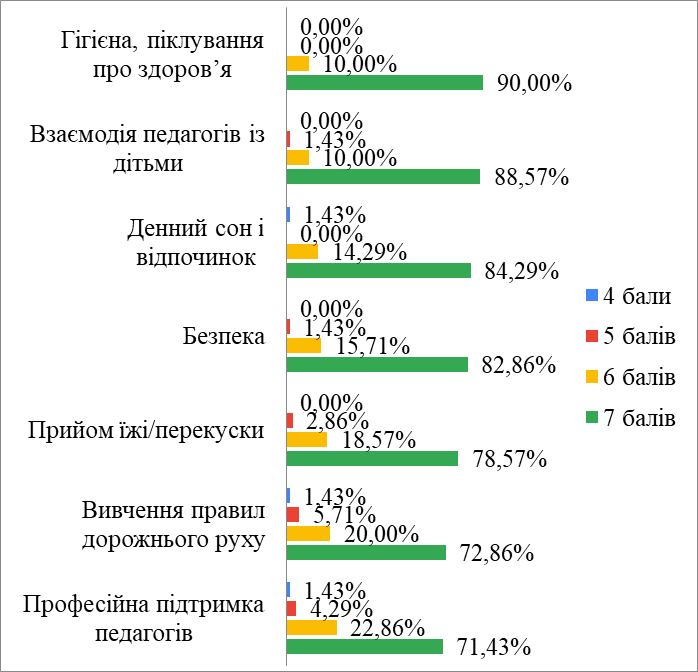 Керівники ЗДО першорядним критерієм якості дошкільної освіти за блоком «Взаємодія педагога з дитиною» визначили гігієну та піклування про здоров’я: 90 % респондентів вважають його дуже важливим.Понад 70 % респондентів охарактеризували найбільшим балом вагомість взаємодії педагогів із дітьми, денного сну і відпочинку, безпеки, прийому їжі/перекуски, вивчення правил дорожнього руху, професійної підтримки педагогів (діаграма 1.1).Діаграма 1.2Вагомість критеріїв якості дошкільної освітиза блоком «Взаємодія педагога з дитиною»(на думку керівників ЗДО)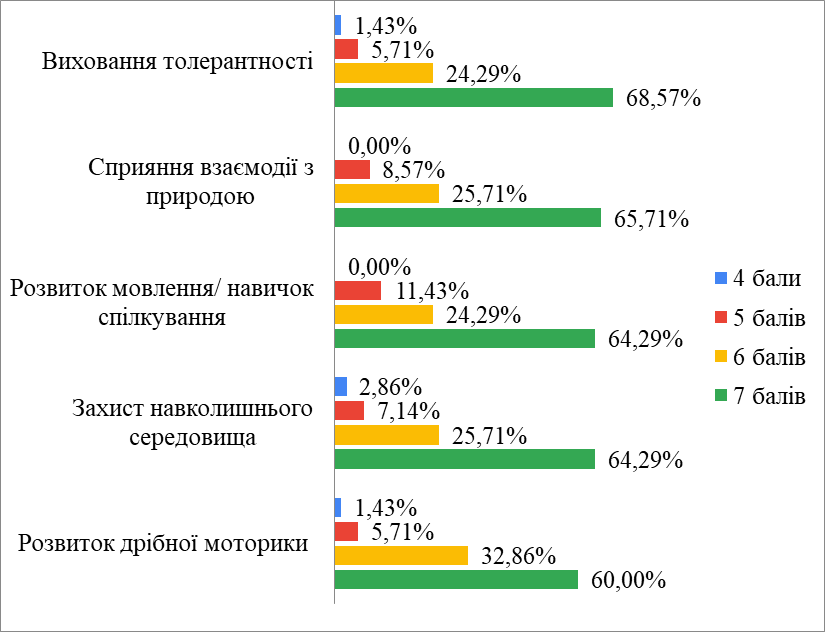 Від 60 % і більше респондентів назвали дуже важливим виховання толерантності, сприяння взаємодії з природою, розвиток мовлення/ навичок спілкування, захист навколишнього середовища, розвиток дрібної моторики (діаграма 1.2).Діаграма 1.3Вагомість критеріїв якості дошкільної освітиза блоком «Взаємодія педагога з дитиною»(на думку керівників ЗДО)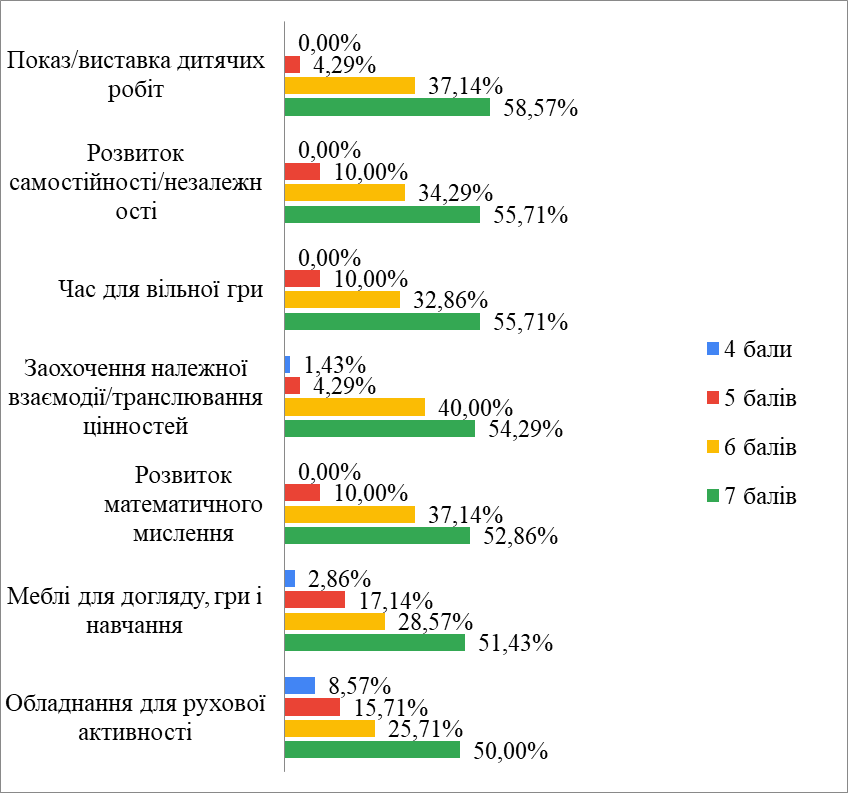 Від 50 % і більше керівників ЗДО охарактеризували найбільшим балом вагомість таких критеріїв, як показ/виставку дитячих робіт, заохочення належної взаємодії/транслювання цінностей, розвиток самостійності/незалежності, математичного мислення, час для вільної гри, меблі для догляду, гри і навчання, обладнання для рухової активності (діаграма 1.4).Діаграма 1.5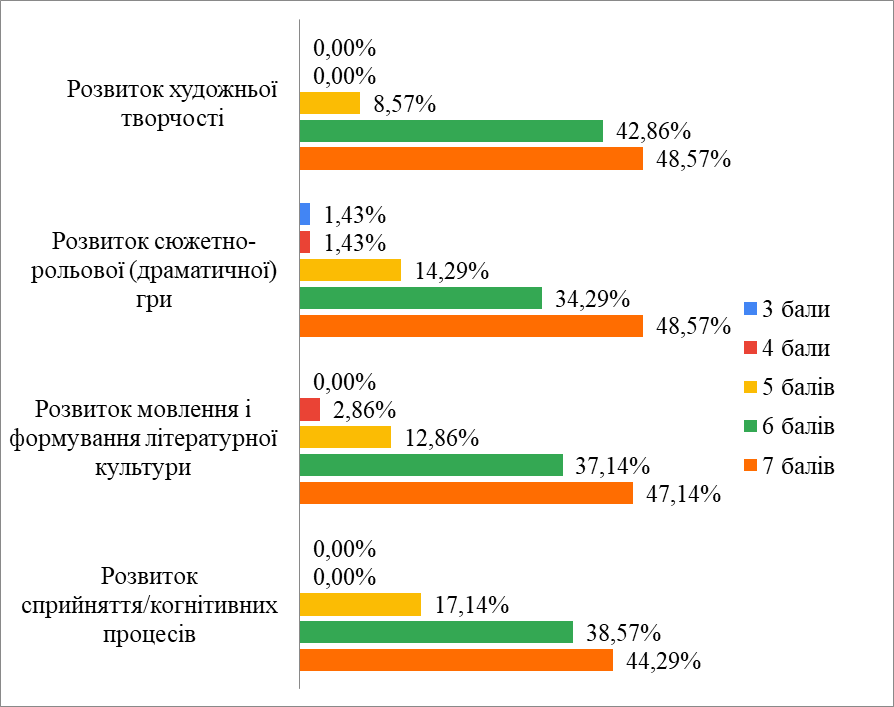 Менш значимими критеріями (понад 40 % респондентів охарактеризували їх як дуже важливі) керівники ЗДО вважають розвиток художньої творчості, мовлення і формування літературної культури, сюжетно-рольової (драматичної) гри, сприйняття/когнітивних процесів (діаграма 1.5).Діаграма 1.6Вагомість критеріїв якості дошкільної освітиза блоком «Взаємодія педагога з дитиною»(на думку керівників ЗДО)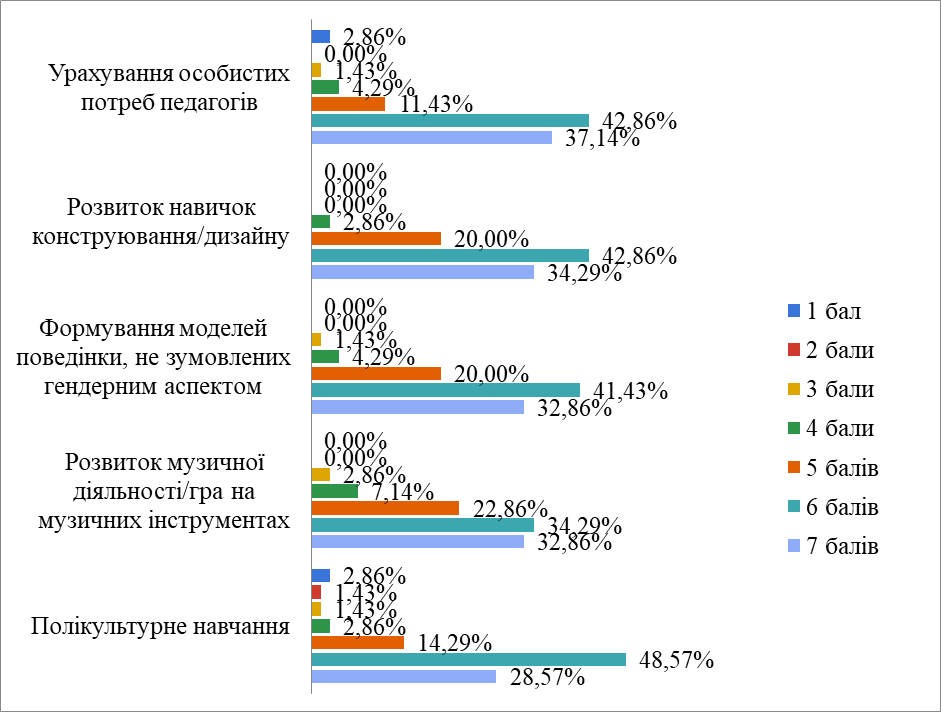 Майже третина учасників опитування визначили дуже важливими критеріями якості дошкільної освіти розвиток навичок конструювання/дизайну, формування моделей поведінки, не зумовлених гендерним аспектом, урахування особистих потреб педагогів та розвиток музичної діяльності/гра на музичних інструментах.Найменш вагомим для керівників ЗДО за блоком «Взаємодія педагога з дитиною» виявилося полікультурне навчання: менше 30 % респондентів охарактеризували вагомість зазначеного критерію найбільшим балом (діаграма 1.6).Діаграма 1.7Вагомість критеріїв якості дошкільної освітиза блоком «Якість взаємодії працівників ЗДО із сім’ями»(на думку керівників ЗДО)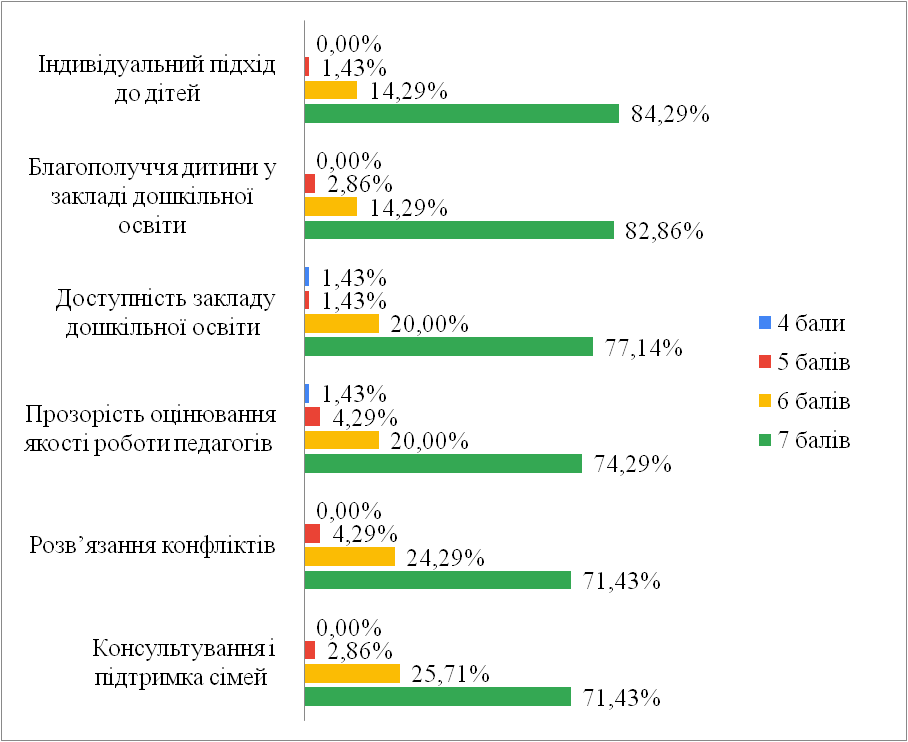 Серед критеріїв якості дошкільної освіти за блоком «Якість взаємодії працівників ЗДО з сім’ями» понад 80 % респондентів визначили дуже важливим індивідуальний підхід до дітей та благополуччя дитини у закладі дошкільної освіти.Понад 70 % учасників опитування охарактеризували найбільшим балом вагомість таких критеріїв, як доступність закладу дошкільної освіти, прозорість оцінювання якості роботи педагогів, розв’язання конфліктів, консультування і підтримка сімей (діаграма 1.7).Діаграма 1.8Вагомість критеріїв якості дошкільної освітиза блоком «Якість взаємодії працівників ЗДО із сім’ями»(на думку керівників ЗДО)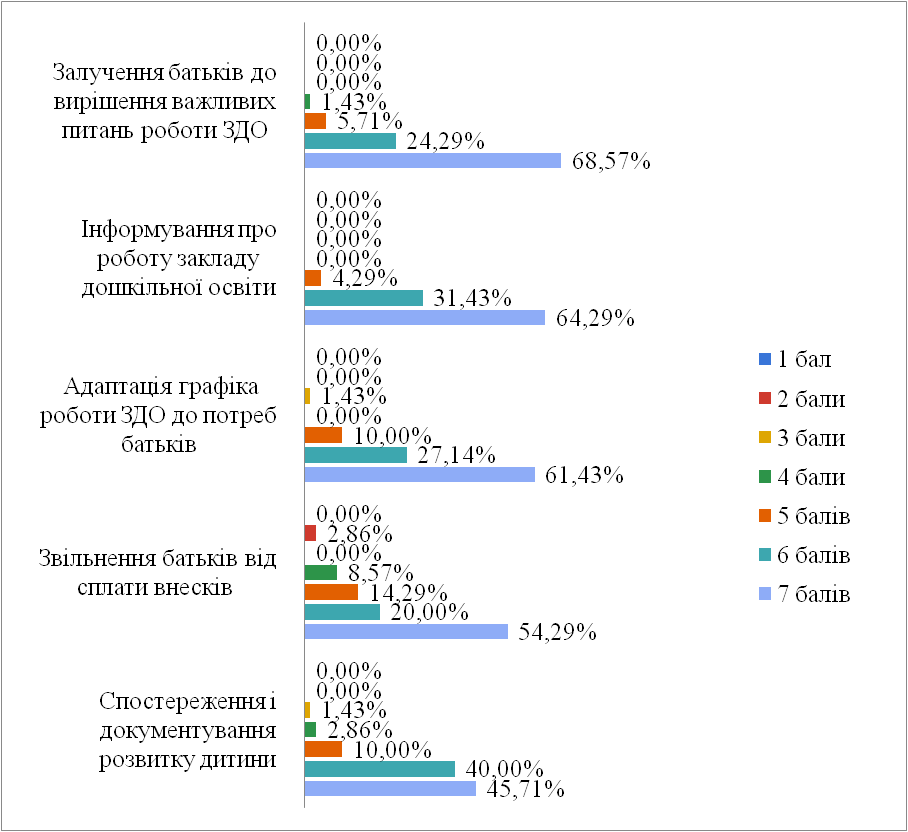 Понад 60 % респондентів назвали дуже важливими критеріями залучення батьків до вирішення важливих питань роботи ЗДО, інформування про роботу закладу дошкільної освіти, адаптація графіка роботи ЗДО до потреб батьків. Менш значущим критерієм (54 % респондентів охарактеризували його як дуже важливий) керівники ЗДО вважають звільнення батьків від сплати внесків.Найменш вагомим для керівників ЗДО (46 % учасників опитування оцінили значущість зазначеного критерію найбільшим балом) виявилося спостереження і документування розвитку дитини (діаграма 1.8).Діаграма 1.9Вагомість критеріїв якості дошкільної освітиза блоком «Педагогічна орієнтація»(на думку керівників ЗДО)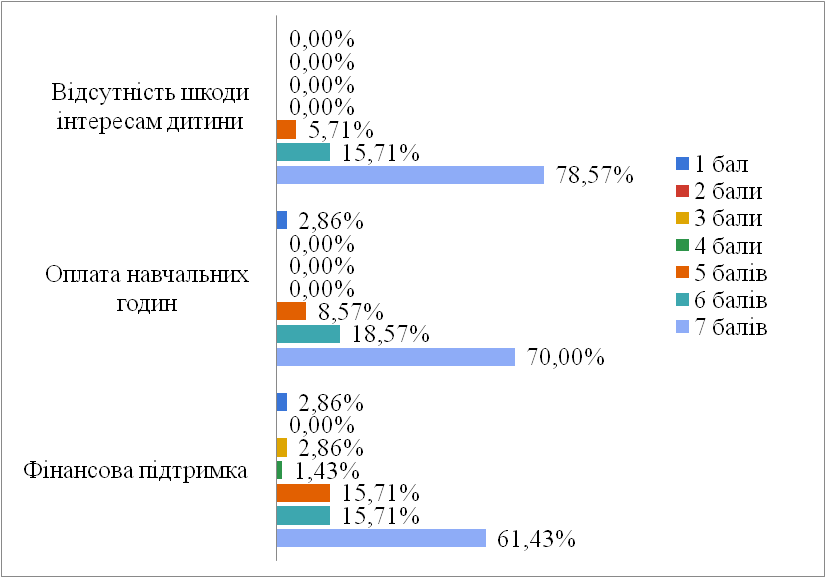 За блоком «Педагогічна орієнтація» близько 80 % респондентів дуже важливим критерієм якості дошкільної освіти назвали відсутність шкоди інтересам дитини.Не менш важливими для керівників ЗДО виявилися оплата навчальних годин (70 % учасників анкетування визначили цей критерій як дуже важливий) та фінансова підтримка (61 %) – діаграма 1.9.Діаграма 1.10Вагомість критеріїв якості дошкільної освітиза блоком «Педагогічна орієнтація»(на думку керівників ЗДО)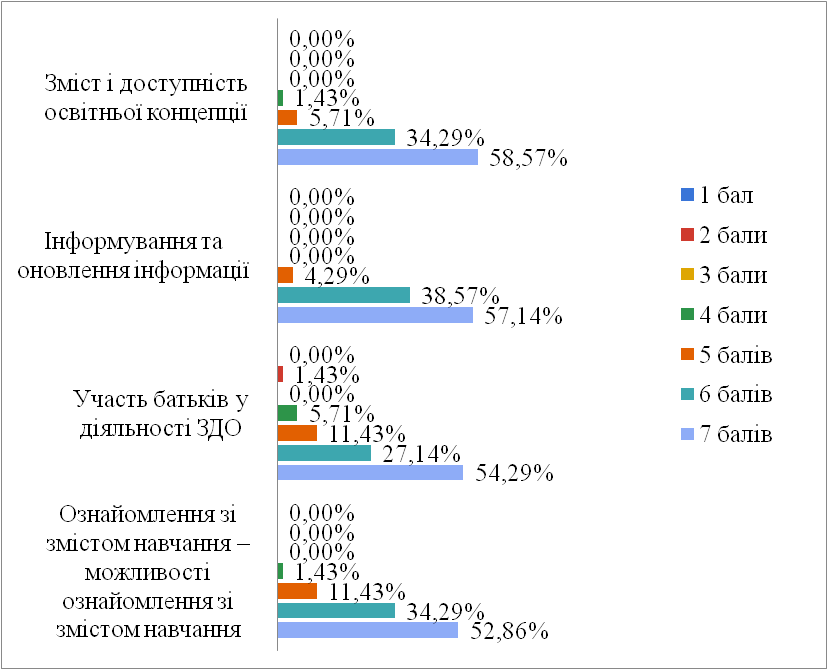 Менш значущими критеріями (від 54 % до 59 % респондентів охарактеризували цей критерій найвищим балом) керівники ЗДО визначили зміст і доступність освітньої концепції, інформування та оновлення інформації, участь батьків у діяльності ЗДО.Найменша кількість керівників ЗДО вважають дуже важливим критерієм за блоком «Педагогічна орієнтація» ознайомлення/можливості ознайомлення зі змістом навчання (діаграма 1.10).Діаграма 1.11Вагомість критеріїв якості дошкільної освітиза блоком «Освітня структура»(на думку керівників ЗДО)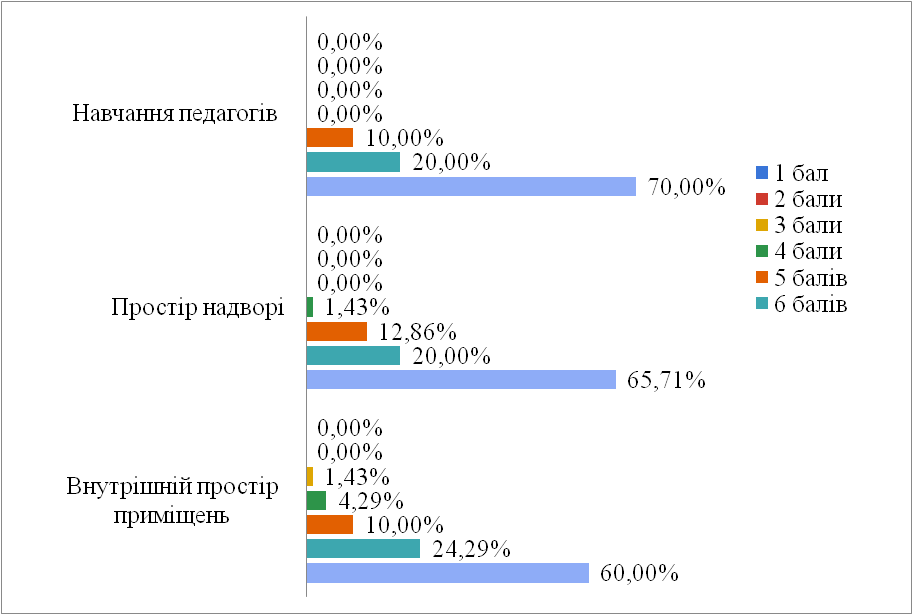 Найвагомішим критерієм якості дошкільної освіти за блоком «Освітня структура» керівники ЗДО вважають навчання педагогів: 70 % респондентів охарактеризували його найвищим балом. Від 60% і більше учасників анкетування дуже важливими критеріями назвали простір надворі та внутрішній простір приміщень (діаграма1.11).Діаграма 1.12.Вагомість критеріїв якості дошкільної освітиза блоком «Освітня структура»(на думку керівників ЗДО)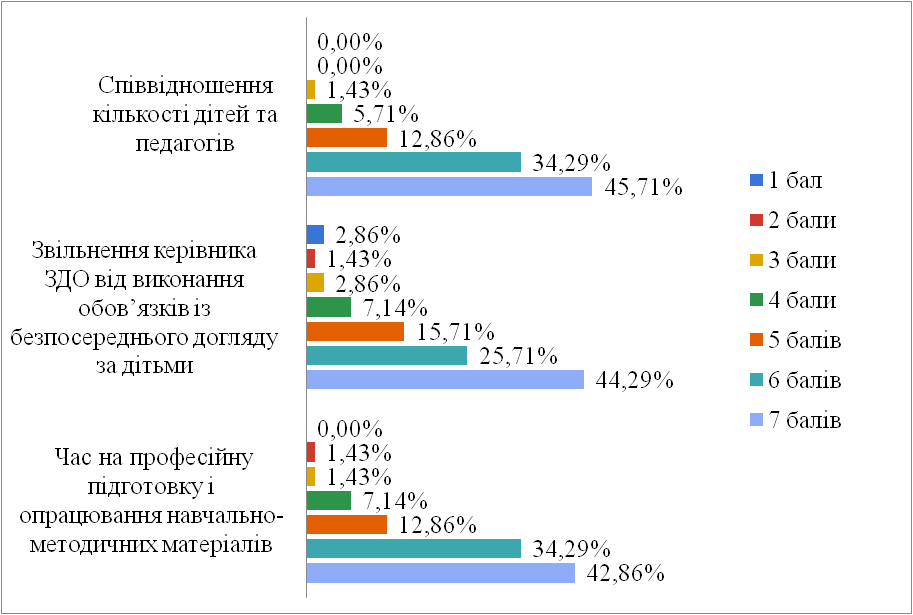 Близько 45 % опитаних керівників ЗДО найбільшим балом охарактеризували значущість таких критеріїв, як співвідношення кількості дітей та педагогів, звільнення керівника ЗДО від виконання обов’язків із безпосереднього догляду за дітьми.Найменша кількість респондентів (43 %) дуже важливим критерієм за блоком «Освітня структура» назвали час на професійну підготовку і опрацювання навчально-методичних матеріалів (діаграма 1.12).1.2. Вихователі ЗДОВ анкетуванні взяли участь 99 вихователів ЗДО, серед яких більшість (40,40 %) складали педагоги закладів сільської місцевості, 30,30 % – міст обласного значення, 29,29 % – міста Харкова. Вік переважної частини респондентів (36,36 %) становив від 41 до 50 років, 27,27 % – від 51 до 60 років, 16,16 % – від 31 до 40 років, 7,07 % – від 26 до 30 років , 7,07 % – понад 60 років, 6,06 % – до 26 років. Понад третини опитаних мали стаж роботи на посаді від 11 до 20 років (37,37%) та понад 10 років (36,36 %), майже кожен шостий (17,17 %) – від 5 до 10 років, а незначна кількість – до 5 років (9,09 %).Переважна більшість респондентів (65,66 %) – фахівці кваліфікаційної категорії «спеціаліст», а майже кожен четвертий (23,23 %) – першої. Незначну кількість становили вчителі другої (8,08 %) та вищої кваліфікаційної категорії (3,03 %).Діаграма 1.13Вагомість критеріїв якості дошкільної освітиза блоком «Взаємодія педагога з дитиною»(на думку вихователів ЗДО)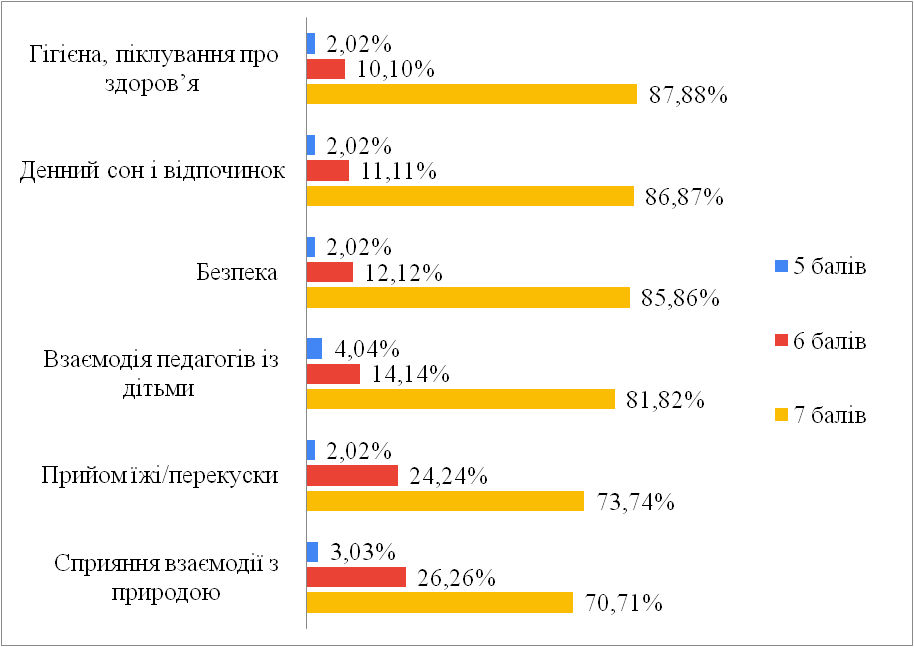 Найбільша кількість вихователів ЗДО (88 %) дуже важливим критерієм якості дошкільної освіти за блоком «Взаємодія педагогів з дитиною» назвала гігієну та піклування про здоров’я.Понад 70 % респондентів такими критеріями вважають денний сон і відпочинок,  безпеку, взаємодію педагогів із дітьми, прийом їжі/перекуски, сприяння взаємодії з природою (діаграма 1.13).Діаграма 1.14Вагомість критеріїв якості дошкільної освіти за блоком «Взаємодія педагога з дитиною»(на думку вихователів ЗДО)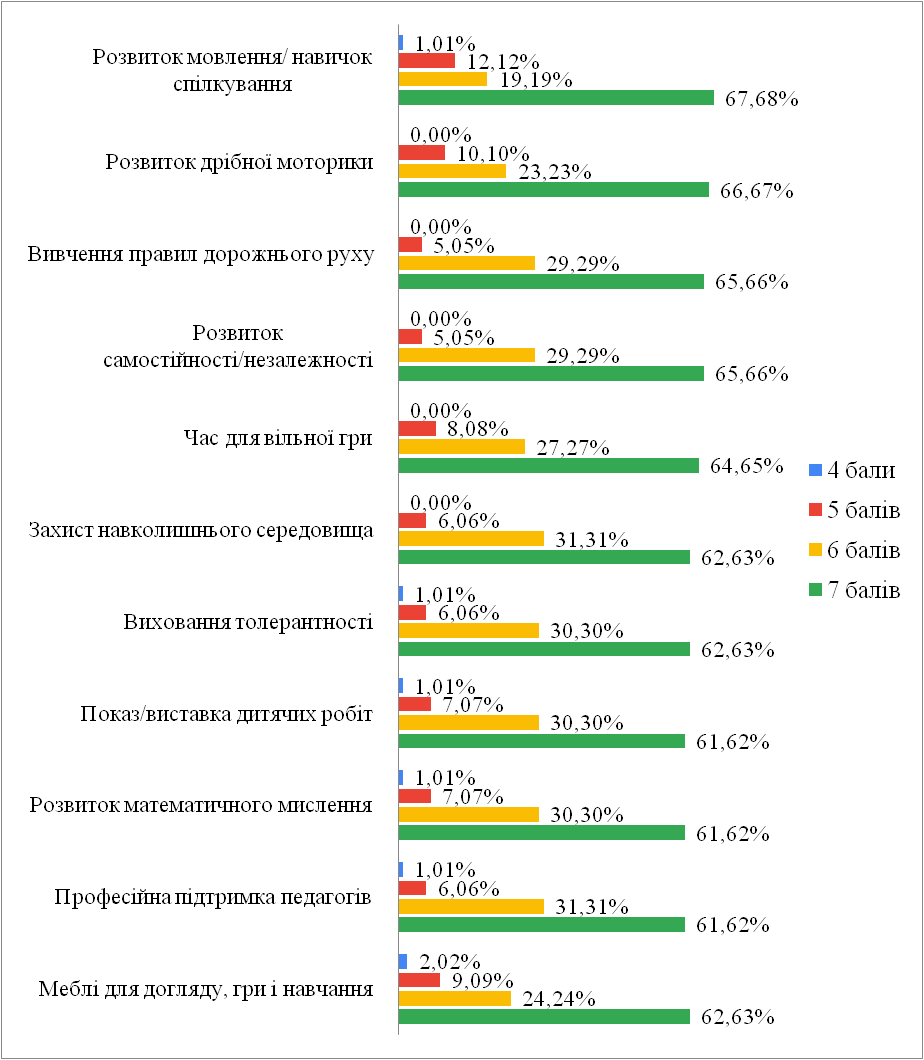 Понад 60 % респондентів дуже важливими критеріями визначили розвиток мовлення/навички спілкування, розвиток дрібної моторики, вивчення правил дорожнього руху, розвиток самостійності/незалежності, час для вільної гри, захист навколишнього середовища, виховання толерантності, показ/виставка дитячих робіт, розвиток математичного мислення, професійну підтримку педагогів, меблі для догляду, гри і навчання  – діаграма 1.14.Діаграма 1.15Вагомість критеріїв якості дошкільної освітиза блоком «Взаємодія педагога з дитиною»(на думку вихователів ЗДО)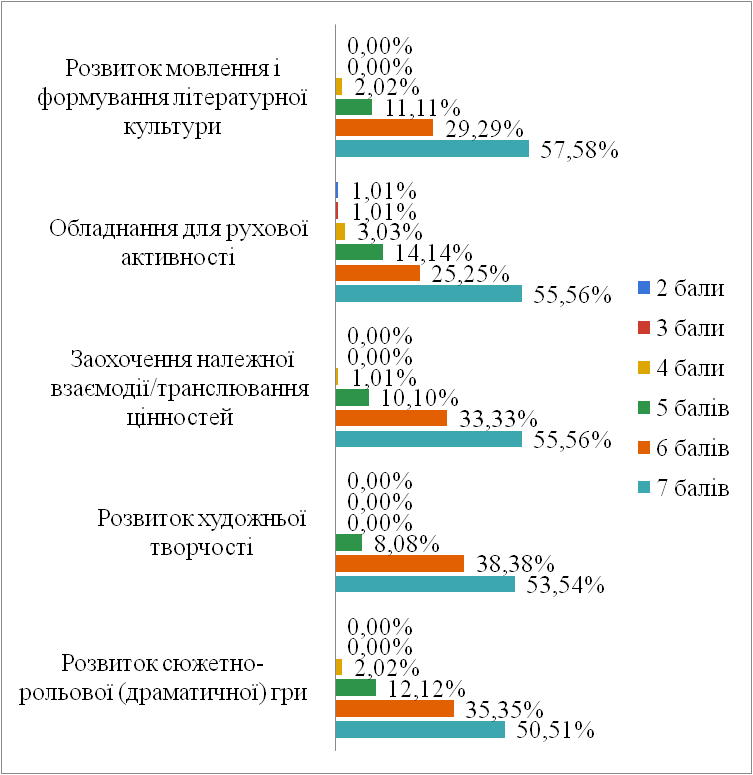 Понад 50 % учасників анкетування дуже важливими назвали такі критерії якості дошкільної освіти, як розвиток мовлення і формування літературної культури, обладнання для рухової активності, заохочення належної взаємодії/транслювання цінностей, розвиток художньої творчості, розвиток сюжетно-рольової (драматичної) гри (діаграма 1.15).Діаграма 1.16.Вагомість критеріїв якості дошкільної освітиза блоком «Взаємодія педагога з дитиною»(на думку вихователів ЗДО)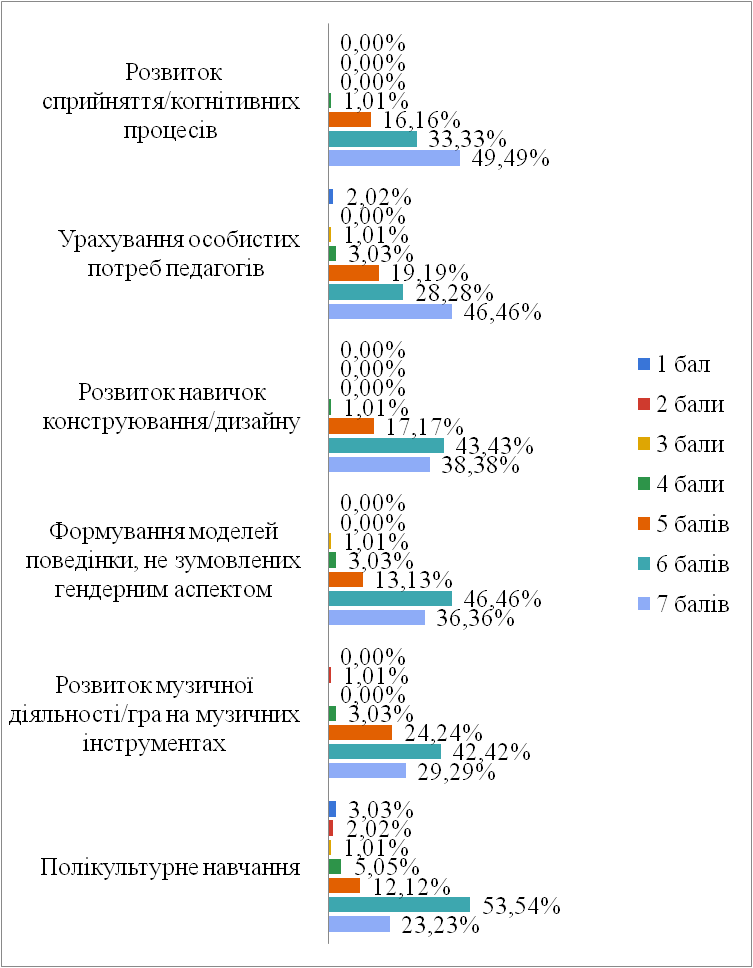 Від 40 % і більше вихователів ЗДО дуже важливими критеріями вважають розвиток сприйняття/когнітивних процесів, урахування особистих потреб педагогів, близько третини – розвиток навичок конструювання/дизайну, формування моделей поведінки, не зумовлених гендерним аспектом, розвиток музичної діяльності/гру на музичних інструментах.Найменш вагомим критерієм (лише кожен четвертий вихователь охарактеризував його дуже важливим) респонденти визначили полікультурне навчання» (діаграма 1.16).Діаграма 1.17.Вагомість критеріїв якості дошкільної освітиза блоком «Якість взаємодії працівників ЗДО із сім’ями»(на думку вихователів ЗДО)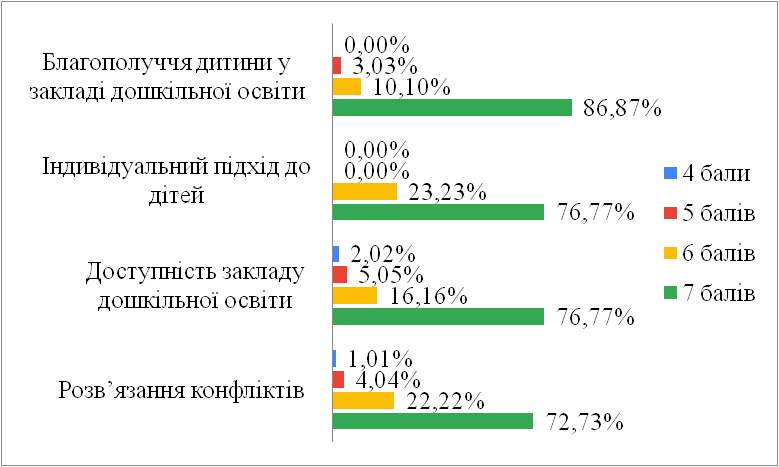 Дуже важливим критерієм якості дошкільної освіти за блоком «Якість взаємодії працівників закладу дошкільної освіти з сім’ями» найбільша кількість вихователів ЗДО (88 %) назвала благополуччя дитини у закладі дошкільної освіти».Понад 70 % респондентів такими критеріями вважають індивідуальний підхід до дітей, доступність закладу дошкільної освіти, розв’язання конфліктів – (діаграма 1.17).Діаграма 1.18.Вагомість критеріїв якості дошкільної освітиза блоком «Якість взаємодії працівників ЗДО із сім’ями»(на думку вихователів ЗДО)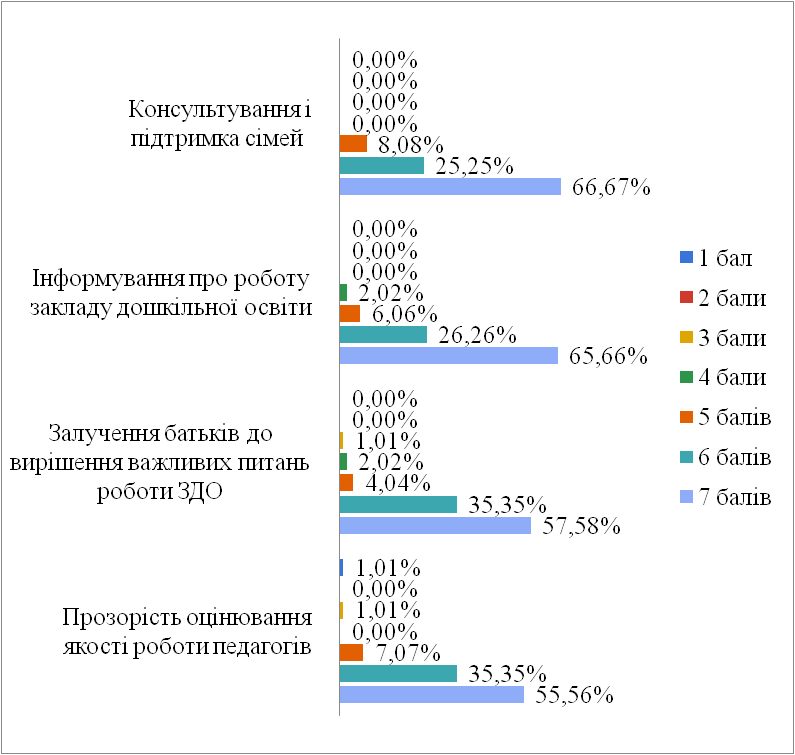 Серед критеріїв зазначеного блоку більше 60 % учасників анкетування охарактеризували як дуже важливі консультування і підтримка сімей  та інформування про роботу закладу дошкільної освіти, а понад 50 % – залучення батьків до вирішення важливих питань роботи ЗДО та прозорість оцінювання якості роботи педагогів (діаграма 1.18).Діаграма 1.19.Вагомість критеріїв якості дошкільної освітиза блоком «Якість взаємодії працівників ЗДО із сім’ями»(на думку вихователів ЗДО)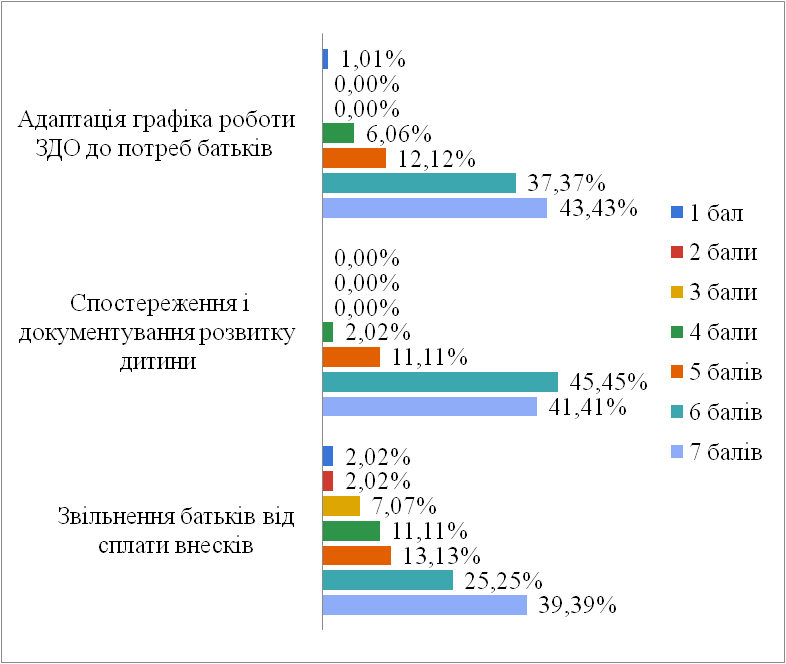 Понад 40 % вихователів ЗДО вважають дуже важливими критеріями адаптацію графіка роботи ЗДО до потреб батьків та спостереження і документування розвитку дитини.Найменша кількість респондентів (близько 40 %) таким критерієм назвала звільнення батьків від сплати внесків (діаграма 1.19).Діаграма 1.20.Вагомість критеріїв якості дошкільної освітиза блоком «Педагогічна орієнтація»(на думку вихователів ЗДО)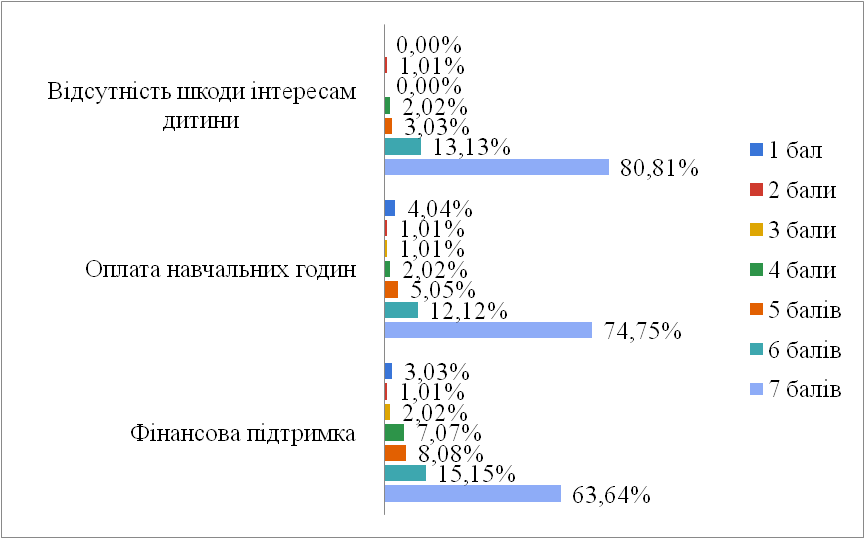 Серед критеріїв блоку «Педагогічна орієнтація» понад 80 % респондентів дуже важливим назвали відсутність шкоди інтересам дитини, майже три чверті опитаних – оплату навчальних годин, а понад 60 % – фінансову підтримку (діаграма 1.20).Діаграма 1.21.Вагомість критеріїв якості дошкільної освітиза блоком «Педагогічна орієнтація»(на думку вихователів ЗДО)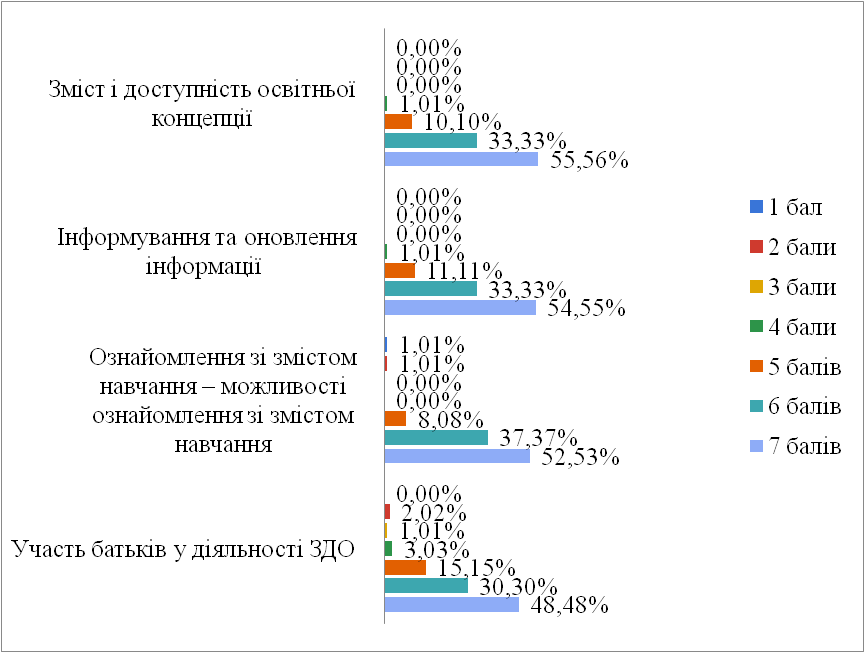 Більше половини вихователів ЗДО визначили дуже важливими критеріями зміст і доступність освітньої концепції, інформування та оновлення інформації, ознайомлення (можливості ознайомлення) зі змістом навчання.Найменша кількість респондентів (менше 50 %) таким критерієм вважають участі батьків у діяльності ЗДО (діаграма 1.21).Діаграма 1.22.Вагомість критеріїв якості дошкільної освітиза блоком «Освітня структура»(на думку вихователів ЗДО)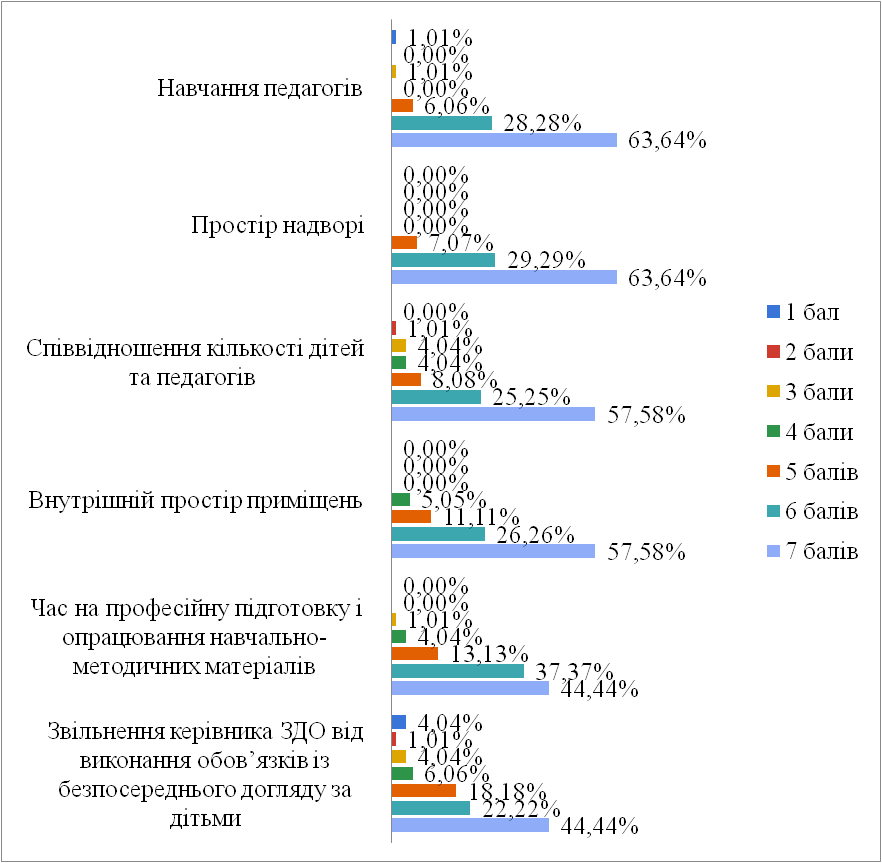 Понад 60 % вихователів ЗДО дуже важливими критеріями за блоком «Освітня структура» назвали навчання педагогів та простір надворі, а понад 50 % – співвідношення кількості дітей та педагогів, внутрішній простір приміщень, а найменша кількість (44 %) –час на професійну підготовку і опрацювання навчально-методичних матеріалів та  звільнення керівника ЗДО від виконання обов’язків із безпосереднього догляду за дітьми (діаграма 1.22).1.3. Батьки вихованців ЗДОВ анкетуванні взяли участь 955 батьків вихованців ЗДО. Більшість учасників дослідження (54,97 %) становили респонденти віком від 30 до 40 років, майже кожен третій – до 30 років, а незначна кількість – від 40 до 45років (9,74 %) та понад 40 років (2,09 %).Майже половина опитаних (49,32 %) мали вищу освіту, кожен четвертий (28,38) – середню спеціальну, 15,92 %– неповну вищу, 6,39 % – неповну середню.Діаграма 1.23Вагомість критеріїв якості дошкільної освітиза блоком «Взаємодія педагога з дитиною»(на думку батьків вихованців ЗДО)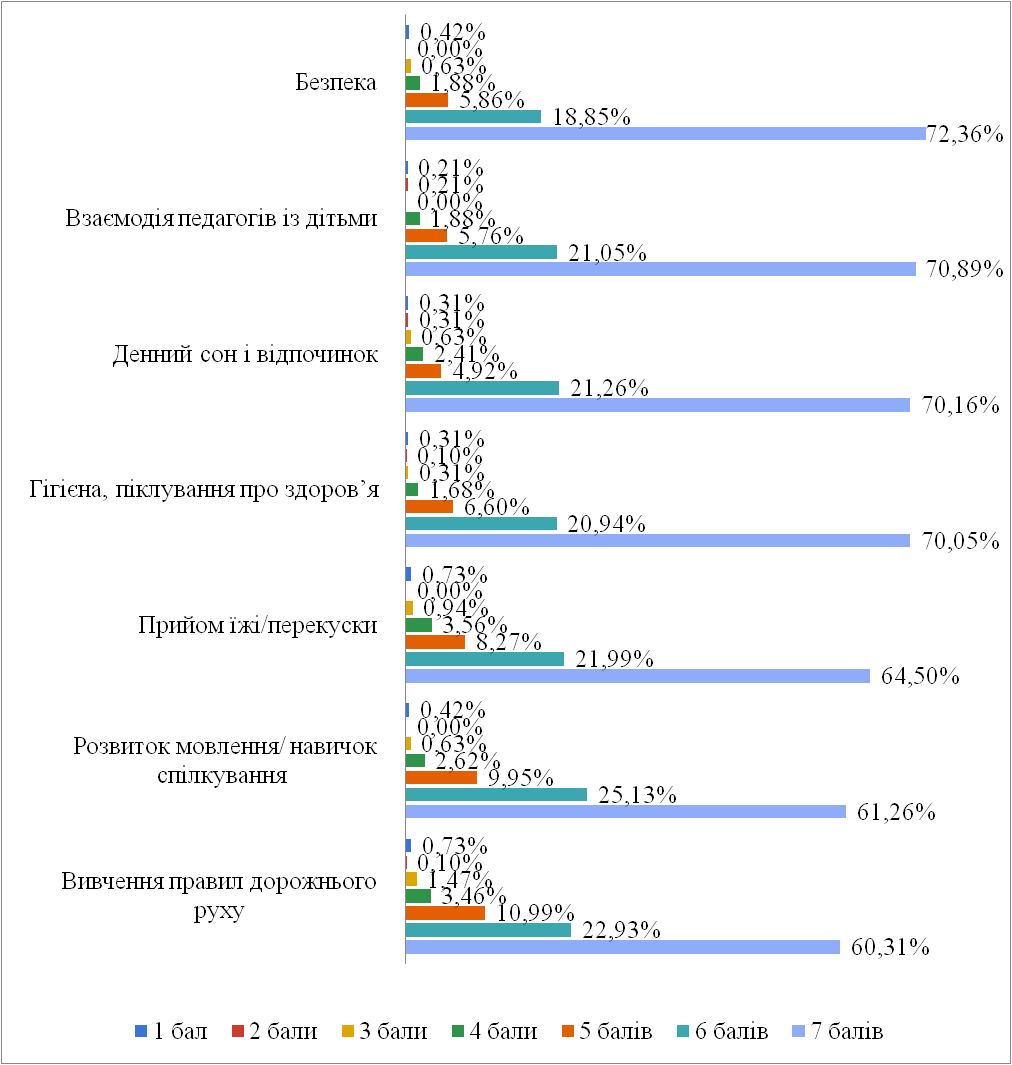 Понад 70 % батьків вихованців дуже важливим критерієм якості дошкільної освіти за блоком «Взаємодія педагога з дитиною» вважають безпеку, взаємодію педагогів із дітьми, денний сон і відпочинок , гігієну, піклування про здоров’я, від 60 % і більше – прийом їжі/перекуски, розвиток мовлення/ навичок спілкування, вивчення правил дорожнього руху (діаграма 1.23).Діаграма 1.24Вагомість критеріїв якості дошкільної освітиза блоком «Взаємодія педагога з дитиною»(на думку батьків вихованців ЗДО)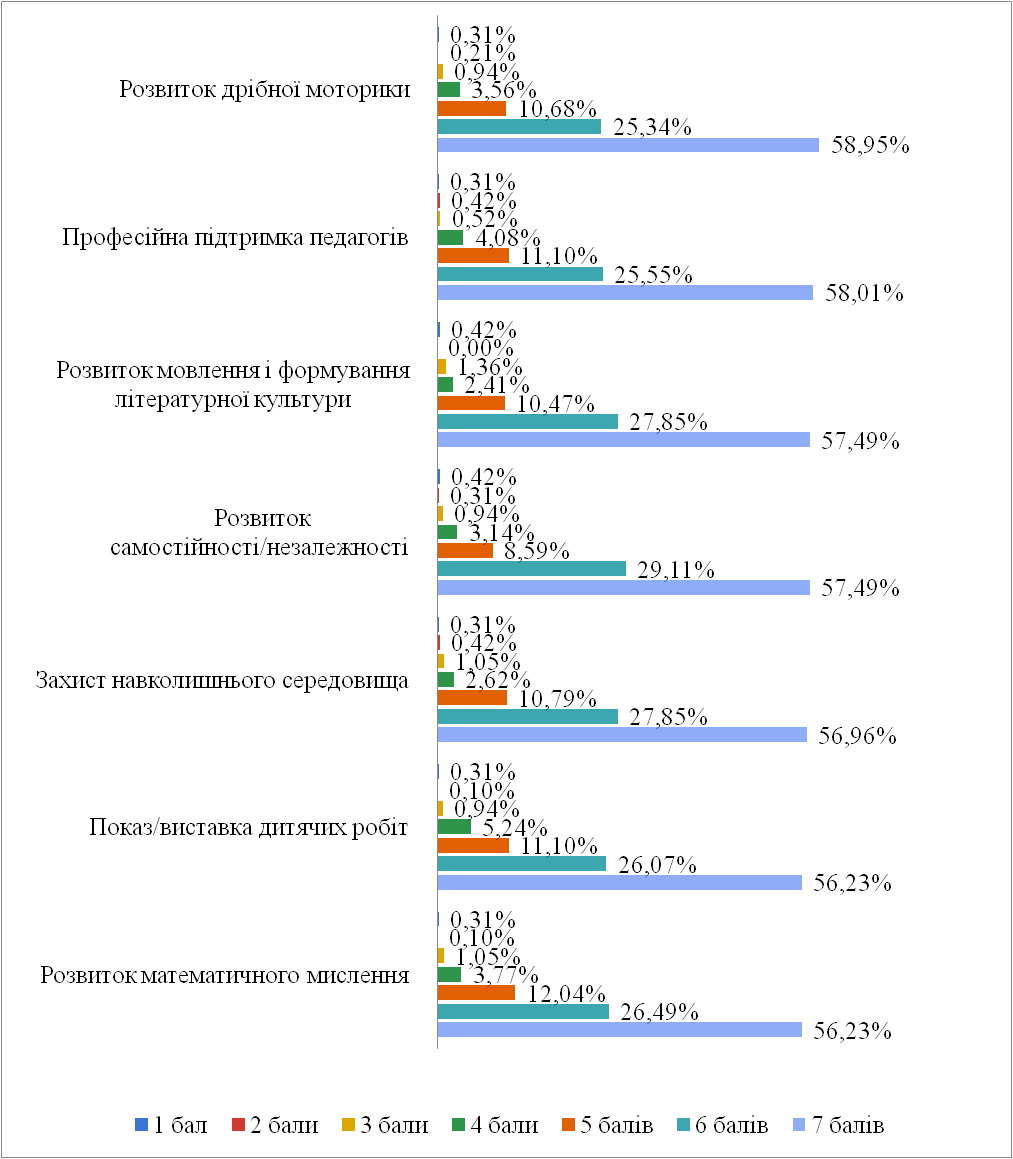 Від 56 % до 59 % респондентів найбільшим балом охарактеризували вагомість таких критеріїв, як розвиток дрібної моторики, професійна підтримка педагогів, розвиток мовлення і формування літературної культури, розвиток самостійності/незалежності, захист навколишнього середовища, показ/виставка дитячих робіт, розвиток математичного мислення – (діаграма 1.24).Діаграма 1.25Вагомість критеріїв якості дошкільної освітиза блоком «Взаємодія педагога з дитиною»(на думку батьків вихованців ЗДО)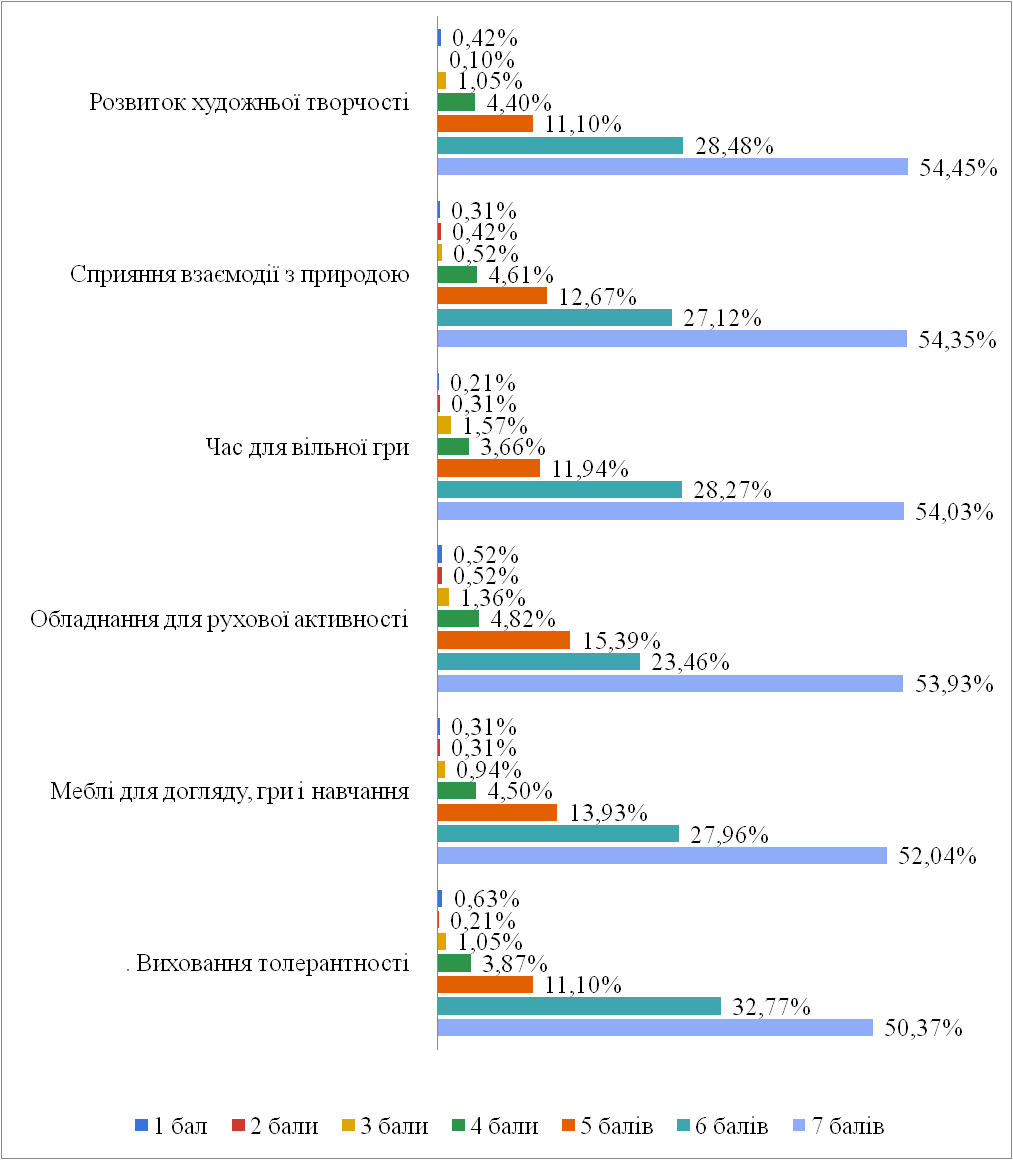 Від 50 % і більше батьків вихованців дуже важливими критеріями за вказаним блоком назвали розвиток художньої творчості, сприяння взаємодії з природою, час для вільної гри, обладнання для рухової активності, меблі для догляду, гри і навчання, виховання толерантності (діаграма 1.25).Діаграма 1.26Вагомість критеріїв якості дошкільної освітиза блоком «Взаємодія педагога з дитиною»(на думку батьків вихованців ЗДО)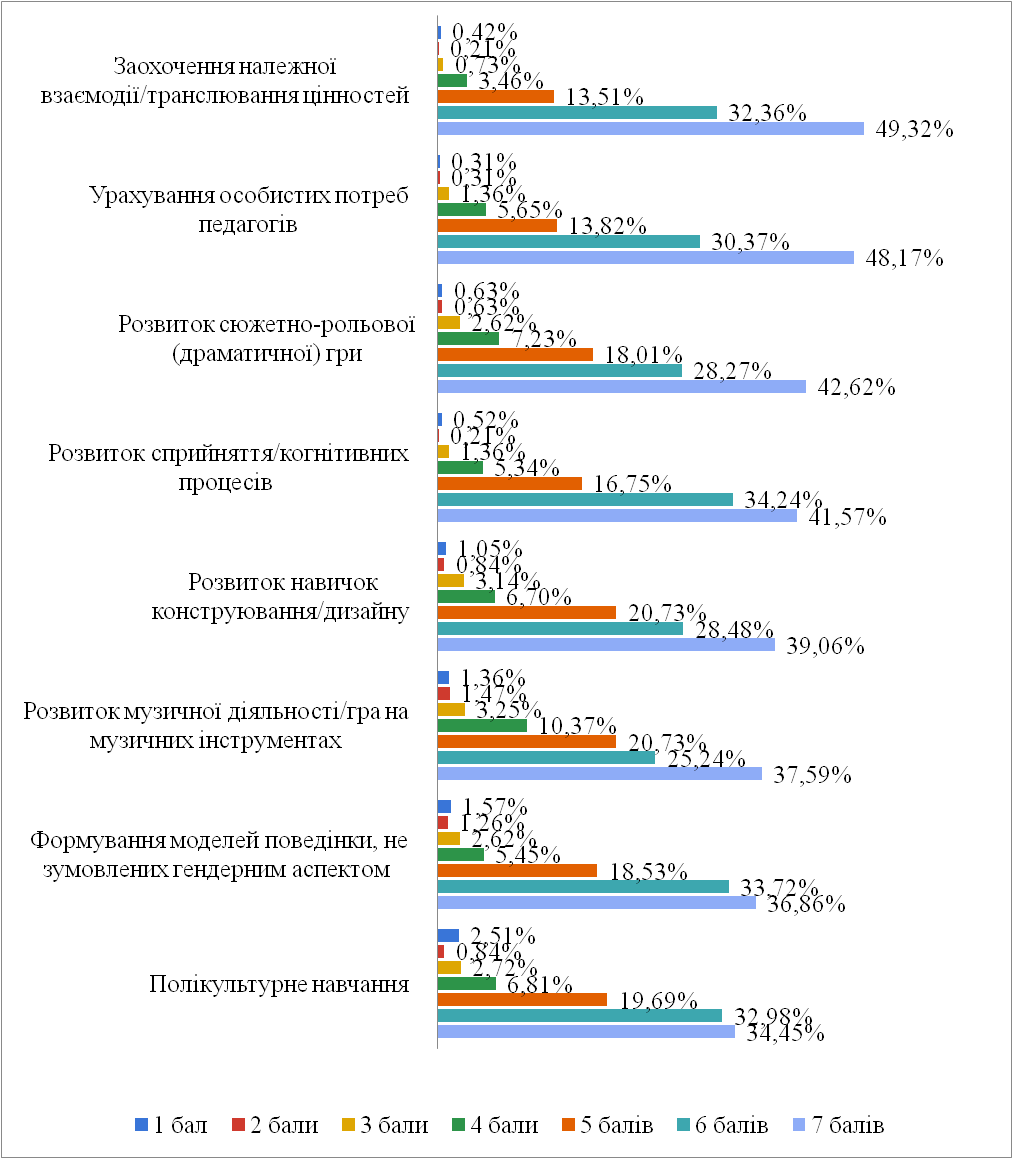 Понад 40 % опитаних батьків вихованців найвагомішими критеріями вважають заохочення належної взаємодії/транслювання цінностей, урахування особистих потреб педагогів, розвиток сюжетно-рольової (драматичної) гри, розвиток сприйняття/когнітивних процесів, більше третини – розвиток навичок конструювання/дизайну, розвиток музичної діяльності/гра на музичних інструментах, формування моделей поведінки, не зумовлених гендерним аспектом, а найменша кількість (майже кожен третій) – полікультурне навчання (діаграма 1.27).Діаграма 1.27Вагомість критеріїв якості дошкільної освітиза блоком «Якість взаємодії працівників ЗДО із сім’ями»(на думку батьків вихованців ЗДО)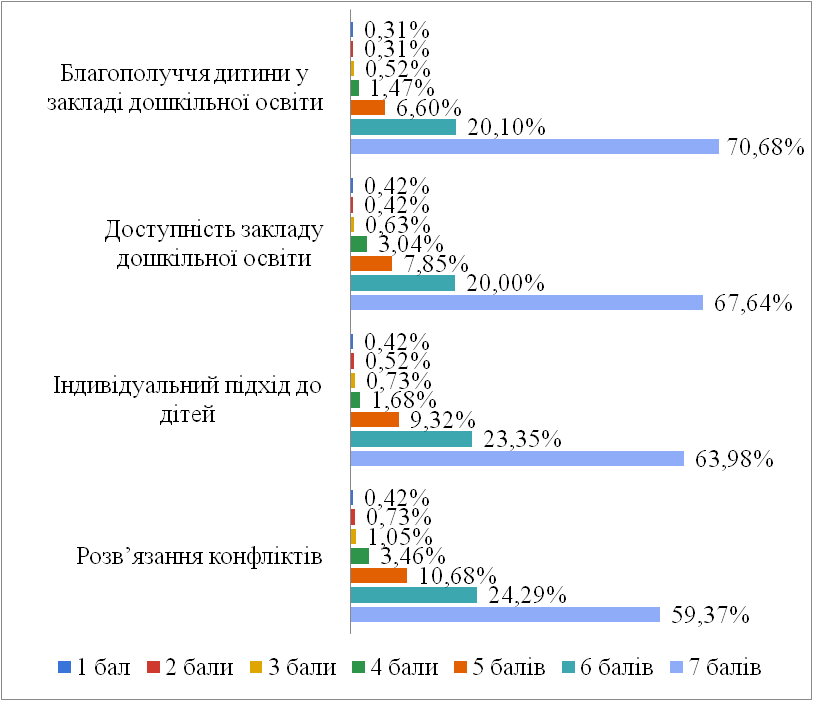 За блоком «Якість взаємодії працівників ЗДО з сім’ями» найбільша кількість батьків вихованців (близько 70 %) дуже важливим критерієм назвали благополуччя дитини у закладі дошкільної освіти), а понад 59  % – доступність закладу дошкільної освіти, індивідуальний підхід до дітей та розв’язання конфліктів (діаграма 1.27).Діаграма 1.28Вагомість критеріїв якості дошкільної освітиза блоком «Якість взаємодії працівників ЗДО із сім’ями»(на думку батьків вихованців ЗДО)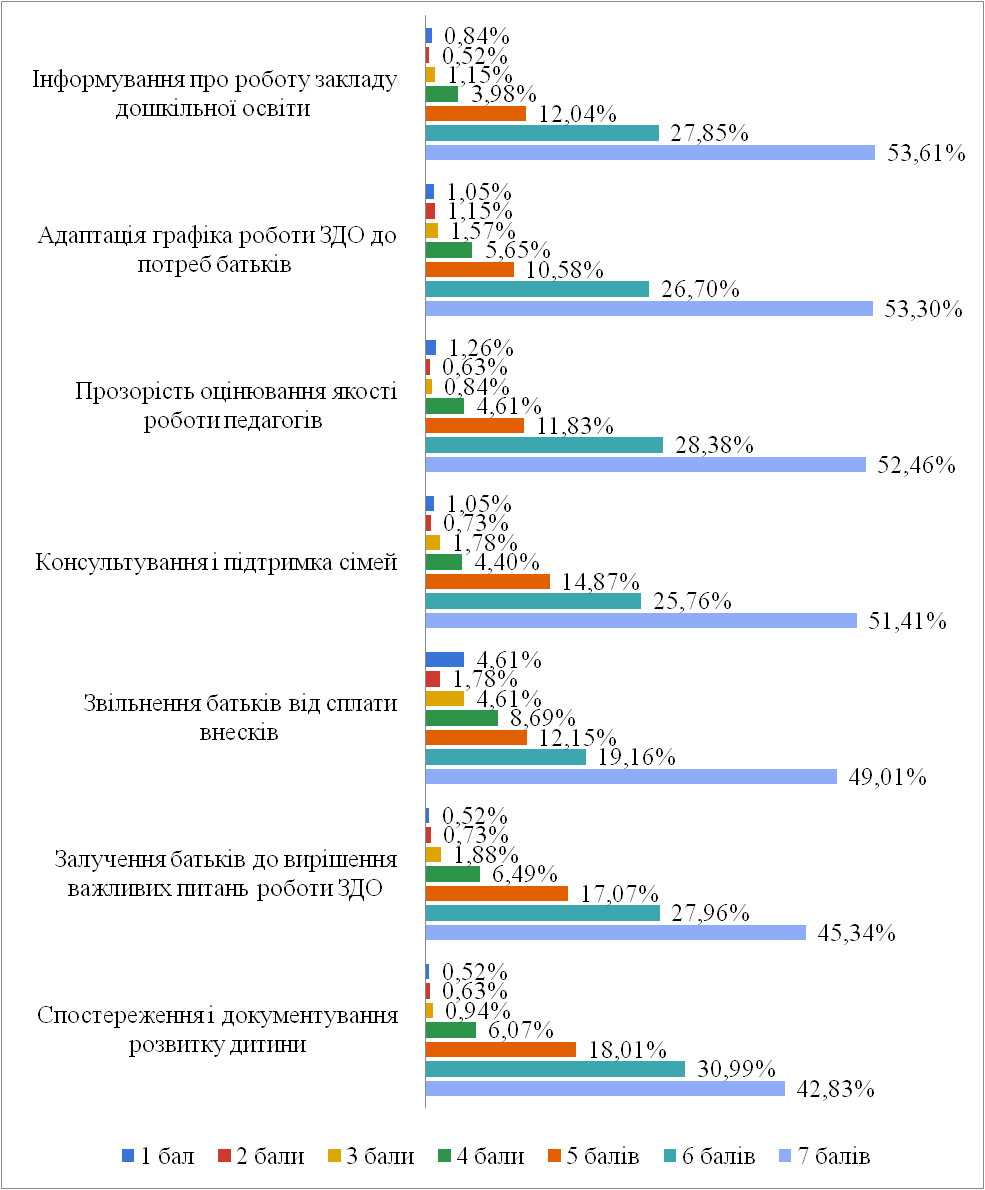 Більше 50 % учасників анкетування охарактеризували найвищим балом вагомість таких критеріїв, як інформування про роботу закладу дошкільної освіти, адаптація графіка роботи ЗДО до потреб батьків, прозорість оцінювання якості роботи педагогів, Консультування і підтримка сімей, від 45 % до 49 % – звільнення батьків від сплати внесків та залучення до вирішення важливих питань роботи ЗДО.Найменш вагомим критерієм якості дошкільної освіти за зазначеним блоком батьки вихованців ЗДО визначили спостереження і документування розвитку дитини: лише 43 % респондентів охарактеризували його як дуже важливий (діаграма 1.28).Діаграма 1.29Вагомість критеріїв якості дошкільної освітиза блоком «Педагогічна орієнтація»(на думку батьків вихованців ЗДО)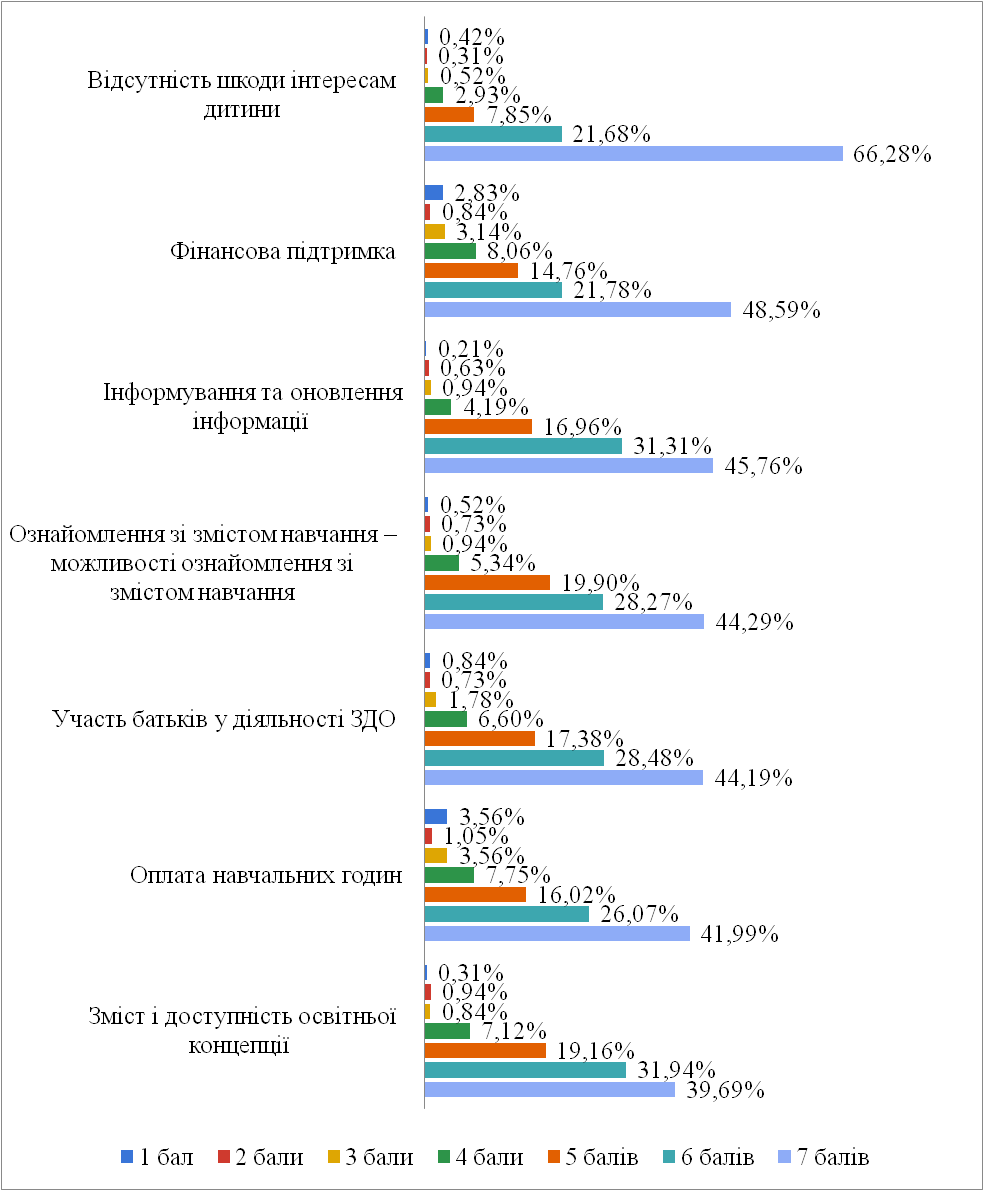 Серед критеріїв якості дошкільної освіти за блоком «Педагогічна орієнтація» понад 65 % батьків вихованців назвали дуже важливим відсутність шкоди інтересам дитини, понад 44 % – фінансову підтримку, інформування та оновлення інформації, ознайомлення (можливості ознайомлення) зі змістом навчання, участь батьків у діяльності ЗДО.Найменш значимими критеріями якості дошкільної освіти за вказаним критерієм батьки вихованців ЗДО визначили оплату навчальних годин та зміст і доступність освітньої концепції: близько 40 % респондентів охарактеризували його як дуже важливий (діаграма 1.29).Діаграма 1.30Вагомість критеріїв якості дошкільної освітиза блоком «Освітня структура»(на думку батьків вихованців ЗДО)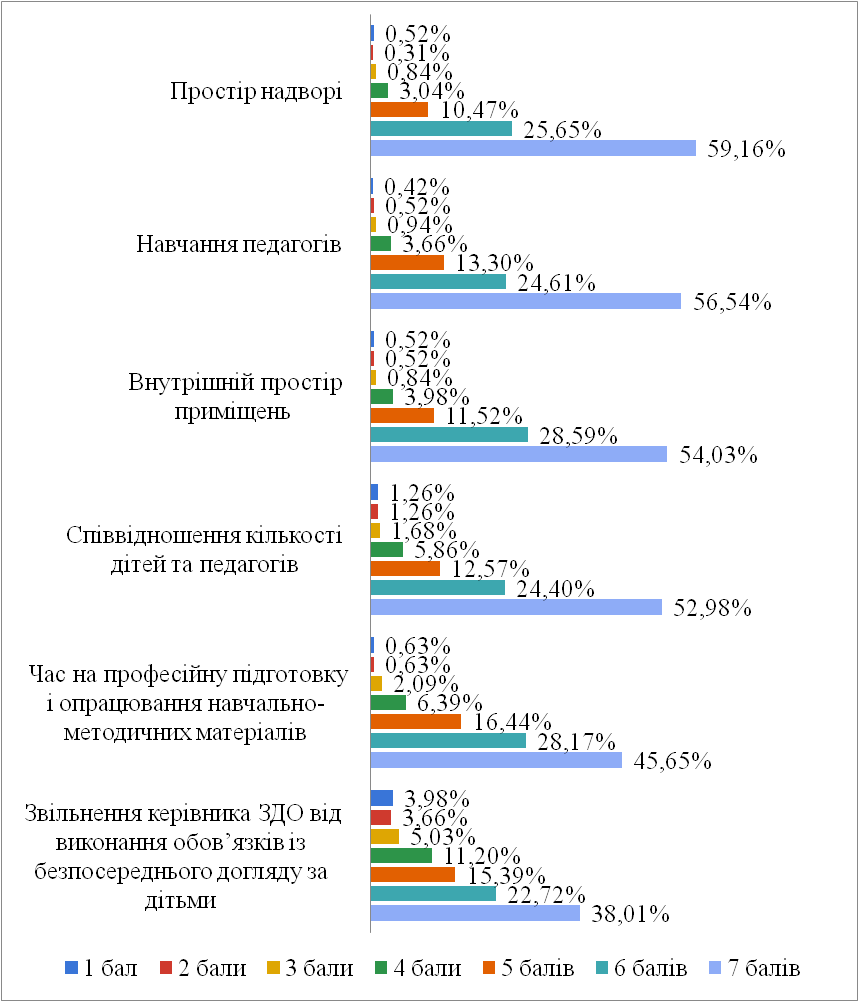 Найбільша кількість батьків вихованців ЗДО (майже 60 %) дуже важливим критерієм якості дошкільної освіти за блоком «Освітня структура» назвали простір надворі, понад 50 % – навчання педагогів, внутрішній простір приміщень, співвідношення кількості дітей та педагогів, більше 40 % – час на професійну підготовку і опрацювання навчально-методичних матеріалів.Найменш вагомим критерієм батьки вихованців ЗДО вважають звільнення керівника ЗДО від виконання обов’язків із безпосереднього догляду за дітьми: його визначили як дуже важливий лише близько 38 % учасників анкетування (діаграма 1.31).1.4. Порівняння результатів опитування керівників, вихователів та батьків вихованців ЗДО(за середнім балом вагомості критеріїв якості дошкільної освіти)Таблиця 1.1Результати опитування респондентівза блоком 1 «Взаємодія педагога з дитиною»Для керівників ЗДО та вихователів найбільш вагомим критерієм за блоком «Взаємодія педагогів з дитиною» є гігієна, піклування про здоров’я, а для батьків вихованців – взаємодія педагогів із дітьми, безпека.Другим за вагомістю критерієм керівники ЗДО визначають взаємодію педагогів із дітьми, тоді як для вихователів ЗДО він є четвертим.До 5 найважливіших критеріїв керівники ЗДО та вихователі відносять також денний сон і відпочинок, безпеку, прийом їжі/перекуски. Ці критерії є найважливішими і для батьків вихованців.Серед 5 найменш значущих критеріїв для всіх респондентів виявилися розвиток навичок конструювання/дизайну, музичної діяльності/гра на музичних інструментах,формування моделей поведінки, не зумовлених гендерним аспектом, для керівників ЗДО та вихователів – урахування особистих потреб педагогів, а для батьків вихованців – розвиток сюжетно-рольової (драматичної) гри.Найменш вагомими критеріями всі респонденти визначають полікультурне навчання (таблиця 1.1).Таблиця 1.2Результати опитування респондентівза блоком 2 «Якість взаємодії працівників ЗДО з сім’ями»Найважливішими критеріями за блоком «Якість взаємодії працівників ЗДО з сім’ями» усі респонденти визначили індивідуальний підхід до дітей, благополуччя дитини у закладі дошкільної освіти та доступність закладу дошкільної освіти. При цьому для вихователів та батьків вихованців першорядним критерієм є благополуччя дитини у закладі дошкільної освіти, а для керівників ЗДО – індивідуальний підхід до дітей. Також до 5 важливих критеріїв керівники ЗДО та вихователі відносять консультування і підтримку сімей, тоді як для батьків вихованців цей критерій за значущістю є восьмим.Слід зазначити, що всі респонденти акцентували увагу на розв’язанні конфліктів, керівники ЗДО – на прозорості оцінювання якості роботи педагогів, а батьки вихованців – на інформування про роботу закладу дошкільної освіти. Менш важливими критеріями для всі респонденти визначили спостереження і документування розвитку дитини, керівники ЗДО та вихователі – адаптацію графіка роботи ЗДО до потреб розвитку дитини, а батьки вихованців – їх залучення до вирішення важливих питань роботи ЗДО.Найменш вагомим критеріями всі учасники опитування назвали звільнення батьків від сплати внесків (таблиця 1.2).Таблиця 1.3Результати опитування респондентівза блоком 3 «Педагогічна орієнтація»Першорядним критерієм за блоком «Педагогічна орієнтація» всі учасники дослідження назвали відсутність шкоди інтересам дитини.Також всі респонденти до 3 найбільш важливих критеріїв якості дошкільної освіти віднесли інформування та оновлення інформації, керівники та вихователі ЗДО – зміст і доступність освітньої концепції, батьки вихованців – ознайомлення (можливості ознайомлення) зі змістом навчання.Найменш вагомими критеріями всі респонденти визначили фінансову підтримку, керівники та вихователі ЗДО – участь батьків вихованців у діяльності закладу дошкільної освіти, батьки вихованців – оплату навчальних годин (таблиця 1.3).Таблиця 1.4Результати опитування респондентівза блоком 4 «Освітня структура»За блоком «Освітня структура» вагомість критеріїв якості дошкільної освіти для всіх груп респондентів виявилася майже однаковою.Так, до 3 найважливіших критеріїв усі респонденти віднесли навчання педагогів, простір надворі, внутрішній простір приміщень. Однак, якщо серед них першорядним критерієм керівники ЗДО визначили навчання педагогів, то вихователі та батьки вихованців – простір надворі.Найменш вагомим критерієм усі респонденти назвали звільнення керівника ЗДО від виконання обов’язків із безпосереднього догляду за дітьми (таблиця 1.4).1.5. Аналіз відповідей респондентів у ЗДО Харківської областіпорівняно із середніми показниками по УкраїніТаблиця 1.5Результати опитування керівників ЗДОза блоком 1 «Взаємодія педагога з дитиною»Як у цілому по Україні, так і в Харківській області серед критеріїв якості дошкільної освіти за блоком «Взаємодія педагога з дитиною» керівники ЗДО віддають перевагу взаємодії педагогів із дітьми та безпеці.У Харківській області респонденти оцінили суттєво більшим балом, ніж у середньому по Україні, вагомість таких показників, як  гігієна, піклування про здоров’я, денний сон і відпочинок, прийом їжі/перекуски, сприяння взаємодії з природою, виховання толерантності нижчим – розвиток дрібної моторики, розвиток мовлення/ навичок спілкування, час для вільної гри, обладнання для рухової активності.Найменш вагомим показником як по Харківській області, так і по Україні керівники ЗДО вважають полікультурне навчання (таблиця 1.5).Таблиця 1.6Результати опитування вихователів ЗДОза блоком 1 «Взаємодія педагога з дитиною»У Харківській області вихователі ЗДО віддають перевагу гігієні, піклуванню про здоров’я та денному сну і відпочинку, тоді як у цілому по Україні – безпеці та взаємодії педагогів із дітьми. Також вихователі ЗДО Харківської області оцінили суттєво вищим балом вагомість таких критеріїв, як виховання толерантності, прийом їжі/перекуски, захист навколишнього середовища та показ/виставку дитячих робіт.Разом з тим у Харківській області респонденти оцінили нижчим балом, ніж у середньому по Україні, вагомість таких показників, як розвиток мовлення/навичок спілкування та обладнання для рухової активності.Найменш вагомим показником як по Харківській області, так і по Україні вихователі  ЗДО вважають полікультурне навчання. Однак в Харківській області вихователі ЗДО оцінюють важливість зазначеного показника вищим балом, ніж по Україні (таблиця 1.6).Таблиця 1.7Результати опитування батьків вихованців ЗДОза блоком 1 «Взаємодія педагога з дитиною»Як в цілому по Україні, так і в Харківській області батьки вихованців ЗДО віддають перевагу гігієні, піклуванню про здоров’я, взаємодії педагогів із дітьми та безпеці.У Харківській області респонденти оцінили суттєво більшим балом, ніж у середньому по Україні, вагомість таких критеріїв, як денний сон і відпочинок, захист навколишнього середовища, розвиток сюжетно-рольової (драматичної) гри, формування моделей поведінки, не зумовлених гендерним аспектом, нижчим – безпеку.Найменш вагомим критерієм всі респонденти як в Україні так і в Харківської області вважають полікультурне навчання (таблиця 1.7).Таблиця 1.8Результати опитування керівників ЗДОза блоком 2 «Якість взаємодії працівників ЗДО з сім’ями»Серед критеріїв якості дошкільної освіти за блоком «Якість взаємодії працівників ЗДО з сім’ями» як у цілому по Україні, так і в Харківській області керівники ЗДО віддають перевагу благополуччю дитини у закладі дошкільної освіти та індивідуальному підходу до дітей.Порівняно з результатами анкетування по Україні керівники ЗДО Харківської області оцінили суттєво більшим балом, ніж у середньому по Україні, вагомість прозорості оцінювання якості роботи педагогів, консультування і підтримку сімей, доступність закладу дошкільної освіти, спостереження і документування розвитку дитини, звільнення батьків від сплати податків.Разом із тим як у Харківській області, так і по Україні найменш вагомими критеріями для керівників ЗДО виявилися спостереження і документування розвитку дитини та  звільнення батьків від сплати внесків (таблиця 1.8).Таблиця 1.9Результати опитування вихователів ЗДОза блоком 2 «Якість взаємодії працівників ЗДО з сім’ями»Як у цілому по Україні, так і в Харківській області вихователі ЗДО віддають перевагу благополуччю дитини у закладі дошкільної освіти.Суттєво більшим балом, ніж у середньому по Україні, вихователі ЗДО Харківської області охарактеризували вагомість таких критеріїв якості дошкільної освіти, як прозорість оцінювання якості роботи педагогів, спостереження і документування розвитку дитини, доступність закладу дошкільної освіти, консультування і підтримка сімей, звільнення батьків від сплати внесків, меншим – адаптацію графіка роботи ЗДО до потреб батьків.Найменш вагомим критерієм вихователі ЗДО як у цілому по Україні, так і в Харківській області називають звільнення батьків від сплати внесків (таблиця 1.9).Таблиця 1.10Результати опитування батьків вихованців ЗДОза блоком 2 «Якість взаємодії працівників ЗДО з сім’ями»Як у цілому по Україні, так і в Харківській області батьки вихованців ЗДО найвагомішим критерієм якості дошкільної освіти вважають благополуччя дитини у ЗДО.Учасники дослідження у Харківській області суттєво більшим балом, ніж у середньому по Україні,  оцінили вагомість таких критеріїв як прозорість оцінювання якості роботи педагогів, звільнення батьків від сплати внесків, меншим – залучення батьків до вирішення важливих питань роботи ЗДО.Найменш вагомим критерієм батьки вихованців ЗДО як у цілому по Україні, так і в Харківській області вважають звільнення батьків від сплати внесків (таблиця 1.10).Результати опитування керівників ЗДОза блоком 3 «Педагогічна орієнтація»Таблиця 1.11Відповіді керівників ЗДОСеред критеріїв якості дошкільної освіти за блоком «Педагогічна орієнтація» як у цілому по Україні, так і в Харківській області керівники ЗДО найвагомішим називають відсутність шкоди інтересам дитини.Керівники ЗДО Харківської області суттєво більшим балом, ніж у середньому по Україні, охарактеризували такі критерії, як ознайомлення (можливості ознайомлення) зі змістом навчання, участь батьків у діяльності ЗДО, зміст і доступність освітньої концепції, інформування та оновлення інформації.Найменш вагомим критерієм учасники дослідження в Україні вважають ознайомлення (можливості ознайомлення) зі змістом навчання, а в Харківській області – фінансову підтримку (таблиця 1.11).Таблиця 1.12Результати опитування вихователів ЗДОза блоком 3 «Педагогічна орієнтація»Вихователі ЗДО в Харківській області віддають перевагу відсутності шкоди інтересам дитини, тоді як у середньому по Україні найвагомішими критеріями виявилися оплата навчальних годин та фінансова підтримка.У Харківській області респонденти оцінили суттєво більшим балом, ніж у середньому по Україні, вагомість таких критеріїв, як участь батьків у діяльності ЗДО, відсутність шкоди інтересам дитини, ознайомлення (можливість ознайомлення) зі змістом навчання, зміст і доступність освітньої концепції, інформування та оновлення інформації, меншим – фінансову підтримку.Найменш вагомим критерієм вихователі ЗДО як у цілому по Україні, так і в Харківській області вважають участь батьків у діяльності ЗДО. Також у Харківській області таким критерієм респонденти вважають фінансову підтримку (таблиця 1.12).Таблиця 1.13Результати опитування батьків вихованців ЗДОза блоком 3 «Педагогічна орієнтація»Як у цілому по Україні, так і в Харківській області батьки вихованців ЗДО віддають перевагу відсутності шкоди інтересам дитини.Порівняно із середніми показниками по Україні у Харківській області респонденти суттєво більшим балом охарактеризували участь батьків у діяльності ЗДО, ознайомлення (можливість ознайомлення) зі змістом навчання, інформування та оновлення інформації.Найменш важливим критерієм батьки вихованців ЗДО у Харківській області називають оплату навчальних годин, тоді як у цілому по Україні – участь батьків у діяльності ЗДО (таблиця 1.13).Таблиця 1.14Результати опитування керівників ЗДОза блоком 4 «Освітня структура»Серед критеріїв блоку «Освітня структура» найбільш вагомим критерієм як по Україні в цілому, так і в Харківській області керівники ЗДО вважають навчання педагогів.Керівники ЗДО в Харківській області суттєво більшим балом, ніж у середньому по Україні, оцінили важливість таких критеріїв, як час на професійну підготовку і опрацювання навчально-методичних матеріалів, звільнення керівника ЗДО від виконання обов’язків із безпосереднього догляду за дітьми.Найменш вагомим критерієм респонденти в Харківській області назвали звільнення керівника ЗДО від виконання обов’язків із безпосереднього догляду за дітьми, а в цілому по Україні – час на професійну підготовку і опрацювання навчально-методичних матеріалів (таблиця 1.14).Таблиця 1.15Результати опитування вихователів ЗДОза блоком 4 «Освітня структура»Вихователі ЗДО в Харківській області віддають перевагу навчанню педагогів, тоді як у цілому по Україні – простору надворі.У Харківській області вихователі ЗДО суттєво більшим балом оцінили вагомість таких критеріїв, як звільнення керівника ЗДО від виконання обов’язків із безпосереднього догляду за дітьми, навчання педагогів, час на професійну підготовку і опрацювання навчально-методичних матеріалів.Найменш вагомим критерієм учасники дослідження як у цілому по Україні, так і в Харківській області називають звільнення керівника ЗДО від виконання обов’язків із безпосереднього догляду за дітьми (таблиця 1.15).Таблиця 1.16Результати опитування батьків вихованців ЗДОза блоком 4 «Освітня структура»Як у Харківській області, так і в цілому по Україні батьки вихованців ЗДО віддають перевагу навчанню педагогів.У Харківській області респонденти суттєво більшим балом охарактеризували, ніж у середньому по Україні, охарактеризували вагомість таких критеріїв, як звільнення керівника ЗДО від виконання обов’язків із безпосереднього догляду за дітьми, співвідношення кількості дітей та педагогів, час на професійну підготовку і опрацювання навчально-методичних матеріалів.Найменш вагомим критерієм респонденти в Харківській області вважають простір надворі, а в цілому по Україні – звільнення керівника ЗДО від виконання обов’язків із безпосереднього догляду за дітьми (таблиця 1.16).Висновки до розділу 1Для педагогічних працівників (завідувачів/вихователів-методистів ЗДО, вихователів) та батьків вихованців, які взяли участь в опитуванні, усі критерії якості дошкільної освіти, що використовуються при оцінці якості дошкільних програм для дітей від 2 до 5 років за методикою ECERS, є важливими. Водночас окремі запропоновані показники респонденти оцінили як дуже важливі.Батьки вихованців ЗДО оцінили всі критерії якості дошкільної освіти нижче, ніж керівники (вихователі-методисти ЗДО) та вихователі.На думку переважної кількості керівників ЗДО та вихователів, найважливішим критерієм якості дошкільної освіти є гігієна та піклування про здоров’я (блок «Взаємодія педагогів з дитиною»), а для більшості батьків вихованців –  безпека (блок «Взаємодія педагогів з дитиною»).За більшістю критеріїв респонденти продемонстрували спільну точку зору щодо їх вагомості. Зокрема, найбільш значущими учасники анкетування визначили безпеку, взаємодію педагогів із дітьми, гігієну, піклування про здоров’я, денний сон і відпочинок,прийом їжі/перекуски (блок «Взаємодія педагога з дитиною»), благополуччя дитини у закладі дошкільної освіти, доступність закладу дошкільної освіти, індивідуальний підхід до дітей (блок «Якість взаємодії працівників ЗДО з сім’ями»), відсутність шкоди інтересам дитини, інформування та оновлення інформації, (Блок «Педагогічна орієнтація»), внутрішній простір приміщень, навчання педагогів, простір надворі (блок «Освітня культура»). Менш вагомими для учасників опитування виявилися полікультурне навчання, розвиток музичної діяльності/гру на музичних інструментах (блок «Взаємодія педагогів з дитиною»), спостереження і документування розвитку дитини, звільнення батьків від сплати внесків (блок «Якість взаємодії працівників ЗДО з сім’ями»), участь батьків у діяльності ЗДО, фінансова підтримка, (блок «Педагогічна орієнтація»), звільнення керівника ЗДО від виконання обов’язків із безпосереднього догляду за дітьми (блок «Освітня структура»), найменш вагомим – полікультурне навчання (блок «Взаємодія педагогів з дитиною»).Керівники, вихователі та батьки вихованців ЗДО Харківської області охарактеризували більшими балами вагомість переважної більшості критеріїв якості дошкільної освіти за всіма блоками, ніж у середньому по Україні.Учасники дослідження в Харківській області суттєво більшими балами охарактеризували вагомість таких критеріїв, як гігієна, піклування про здоров’я, денний сон і відпочинок, сприяння взаємодії з природою, виховання толерантності (за блоком «Взаємодія педагогів із дитиною»), прозорість оцінювання якості роботи педагогів, спостереження і документування розвитку дитини, звільнення батьків від сплати внесків (за блоком «Якість взаємодії працівників ЗДО з сім’ями»), участь батьків у діяльності ЗДО, ознайомлення (можливості ознайомлення) зі змістом навчання (за блоком «Педагогічна орієнтація»), час на професійну підготовку і опрацювання навчально-методичних матеріалів (за блоком «Освітня структура»).Нижчим балом за середній по Україні керівники ЗДО Харківської області оцінили розвиток мовлення/ навичок спілкування, обладнання для рухової активності (за блоком «Взаємодія педагогів із дитиною»), вихователі – адаптацію графіка роботи ЗДО до потреб батьків (за блоком «Якість взаємодії працівників ЗДО з сім’ями»), батьки вихованців – безпеку (за блоком «Взаємодія педагогів із дитиною»), фінансову підтримку (за блоком «Педагогічна орієнтація»), залучення батьків до вирішення важливих питань роботи ЗДО (за блоком «Якість взаємодії працівників ЗДО з сім’ями»).Розділ 2. Аналіз результатів оцінювання рівня засвоєння вихованцями старших груп інваріантної частини змісту дошкільної освіти вимог Базового компонента дошкільної освітиДослідженням було охоплено 987 вихованців старших груп із 76 закладів дошкільної освіти.Оцінювання відбувалося за 12-бальною шкалою відповідно до 4 рівнів:високий (дитина виконує дії самостійно) – 12-10 балів;достатній (дитина виконує дії самостійно, але іноді потребує допомоги дорослого) – 9-7;середній (дитина виконує самостійно лише окремі дії, але здебільшого потребує допомоги дорослого) – 6-4;низький (дитина виконує дії за допомогою дорослого) – 3-0.Нижче подано результати оцінювання за освітніми лініями.Діаграма 2.1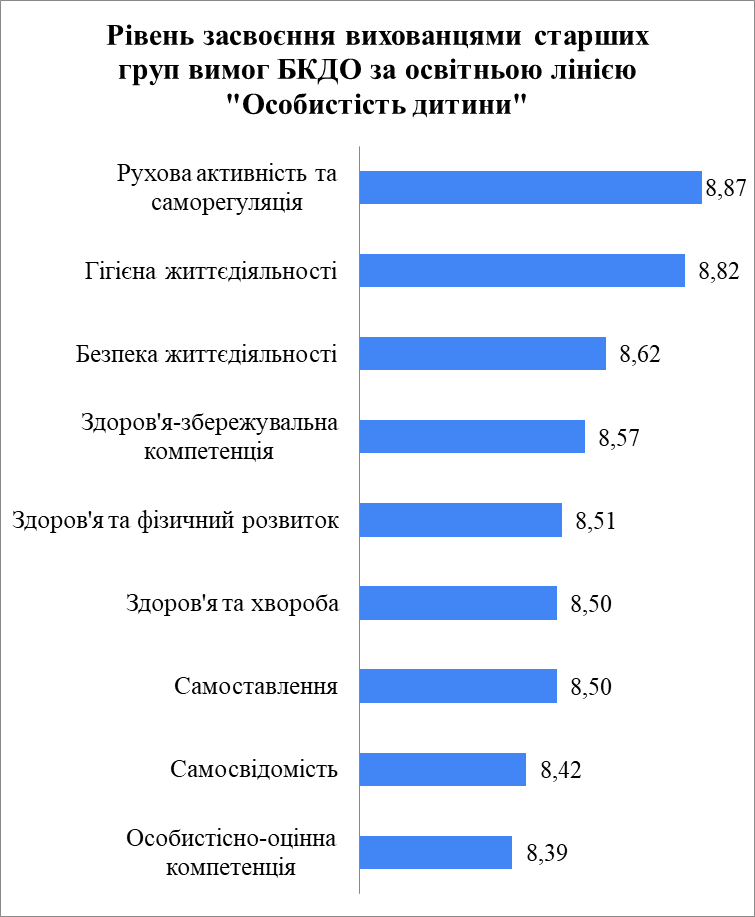 Визначення рівня засвоєння вихованцями змісту освіти за освітньою лінією «Особистість дитини» передбачала вимірювання показників щодо формування позитивного образу «Я», створення бази особистісної культури дитини, її активної життєдіяльності; виховання в дитини позитивного ставлення до своєї зовнішності, формування основних фізичних якостей, рухових умінь, культурно-гігієнічних, оздоровчих навичок та навичок безпечної життєдіяльності.За результатами оцінювання найвищий середній бал (8,77) вихованці старших груп отримали за показником «Рухова активність та саморегуляція» (складова «Здоров'я та фізичний розвиток»), найнижчий (8,59) – за показником «Особистісно-оцінна компетенція» (складова «Самоставлення») – діаграма 2.1.Діаграма 2.2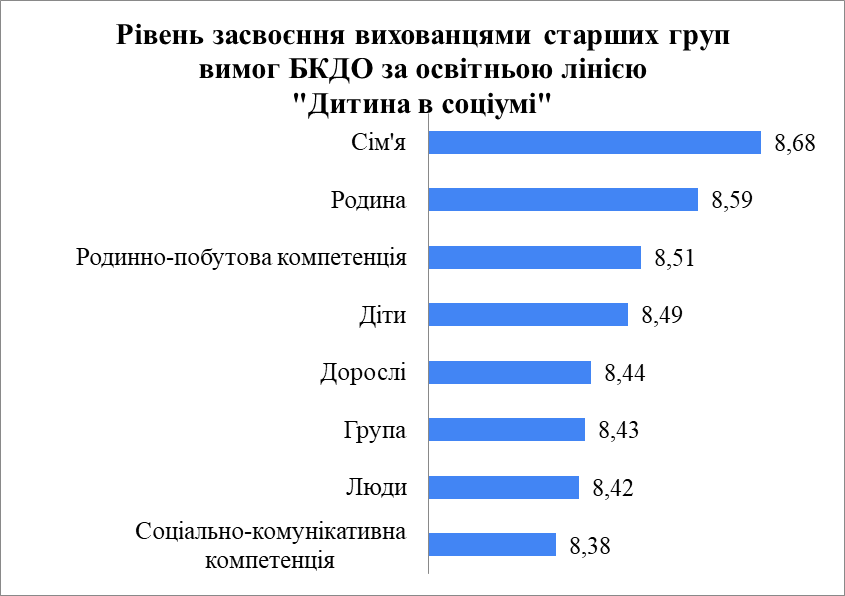 Оцінка рівня засвоєння вихованцями ЗДО змісту освіти за освітньою лінією «Дитина в соціумі» включала визначення рівня формування навичок соціально визнаної поведінки, уміння орієнтуватися у світі людських взаємин, готовності співпереживати і співчувати іншим. Середній бал за цією освітньою лінією виявився найвищим (8,68) за показником «Сім’я», найнижчим (8,38) – за показником «Соціально-комунікативна компетенція» (складова «Люди») – діаграма 2.2.Діаграма 2.3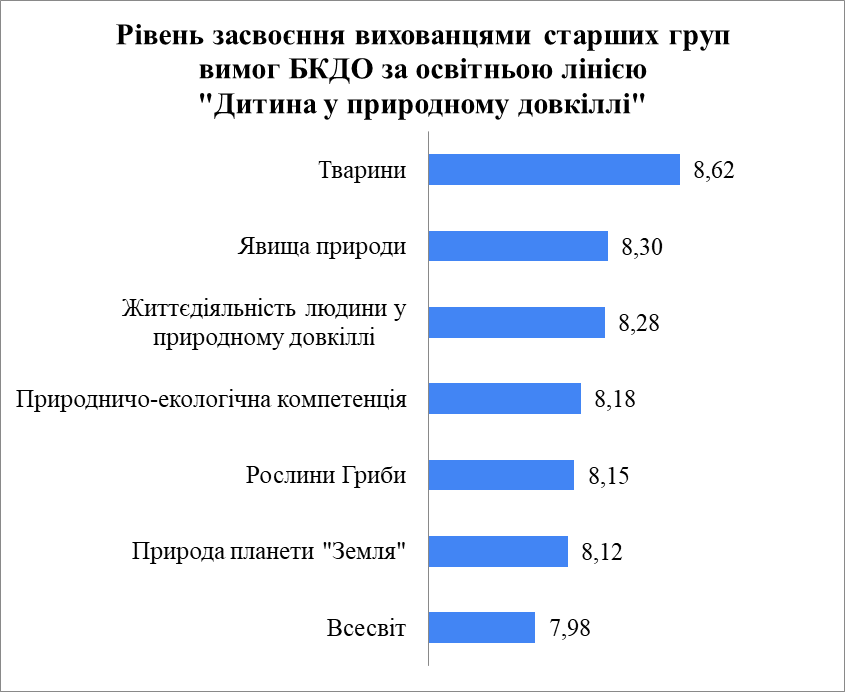 Результати оцінювання за освітньою лінією «Дитина в природному довкіллі», що включала такі показники, як доступні дитині уявлення про природу планети Земля та Всесвіт, розвиток емоційно-ціннісного та відповідального екологічного ставлення до природного довкілля, показала, що найкраще розвинуті знання дітей про тварин (середній бал 8,62) (складова «Природа планети «Земля»), найгірше – про Всесвіт (7,98) (складова «Життєдіяльність людини у природному довкіллі») – діаграма 2.4.Діаграма 2.5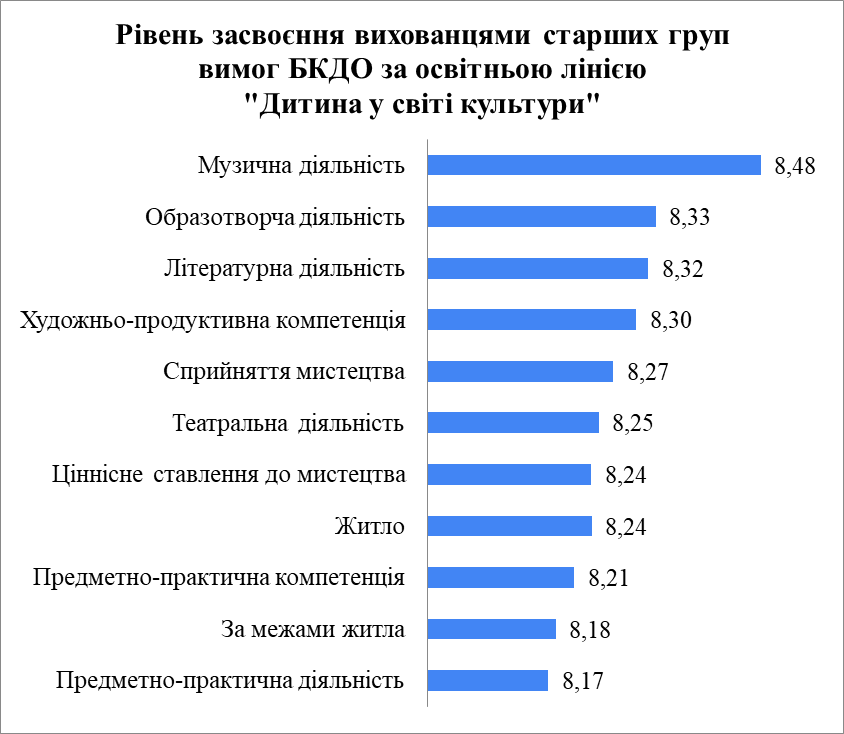 Оцінювання за освітньою лінією «Дитина у світі культури» передбачала визначення у вихованців старших груп закладів дошкільної освіти рівня формування почуття краси в її різних проявах, ціннісного ставлення до змісту предметного світу та світу мистецтва, розвиток творчих здібностей, формування елементарних трудових, технологічних та художньо-продуктивних навичок, самостійності, культури та безпеки праці.За результатами оцінювання найвищим (8,48) середній бал виявився за показникам «Музична діяльність» (складова «Світ мистецтва»), найнижчим (8,17) – із предметно-практичної діяльності (складова «Предметний світ») – діаграма 2.5.Діаграма 2.6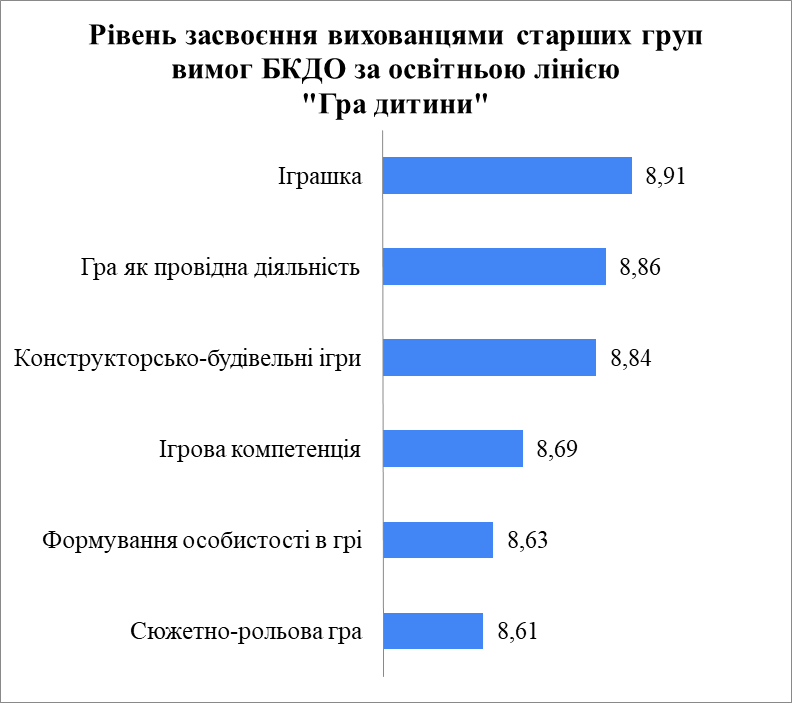 Оцінювання за освітньою лінією «Гра дитини» відбувалося за такими складовими, як формування у дітей умінь і навичок, що направлені на розвиток творчих здібностей, самостійності, ініціативності, організованості в ігровій діяльності та формування у вихованців стійкого інтересу до пізнання довкілля й реалізації себе в ньому. Результати оцінювання показали, що найвищим (8,91) середній бал виявився за показником «Іграшка» (складова «Гра як провідна діяльність»), найнижчим (8,63) – із формування особистості в грі (складова «Формування особистості в грі») – діаграма 2.7.Діаграма 2.8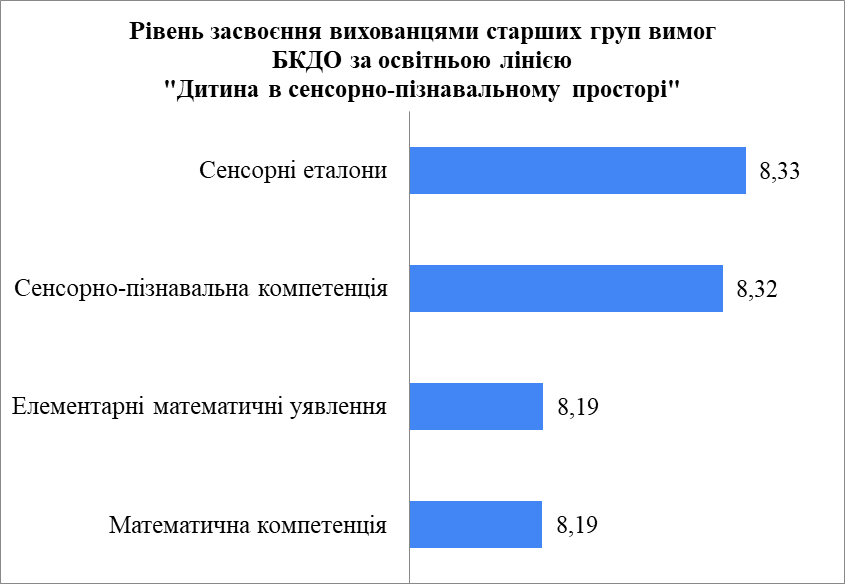 Вимірювання результатів діяльності за освітньою лінією «Дитина в сенсорно-пізнавальному світі» стосувалося визначення рівня сформованості доступних для дитини дошкільного віку уявлень, еталонів, які відображають ознаки, властивості та відношення предметів і об’єктів довколишнього світу; спрямованих на інтеграцію змісту дошкільної освіти, формування у дітей пошуково-дослідницьких умінь, елементарних математичних уявлень, цілісної картини світу, компетентної поведінки в різних життєвих ситуаціях.За зазначеною освітньою лінією найбільшим середнім бал (8,57) був за показником пізнавальної активності дошкільників, найнижчим (8,19) – із математичної компетенції та елементарних математичних уявлень – діаграма 2.8.Діаграма 2.9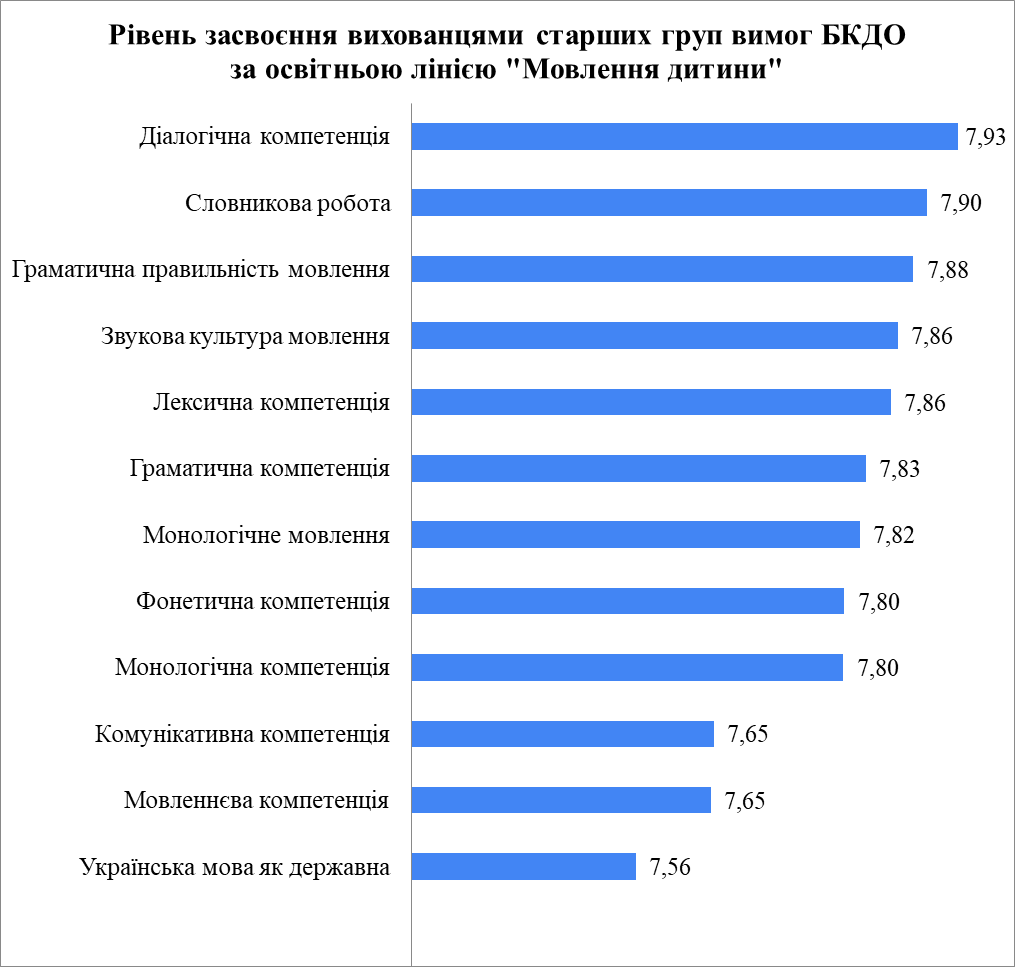 Оцінювання результатів діяльності за освітньою лінією  «Мовлення дитини здійснювалося за показниками рівня оволодіння вихованцями культурою мовлення та спілкування, елементарними правилами користування мовою у різних життєвих ситуаціях. Найвищим (7,97) середній бал за цією освітньою лінією виявився за показником «Зв’язне мовлення; найнижчим (7,56) – за показником «Українська мова як державна».Слід зазначити, що тільки за цією освітньою лінією усі показники були оцінені нижче за 8 балів – діаграма 2.9.Висновки до розділу 2Рівень засвоєння вихованцями старших груп інваріантної складової змісту дошкільної освіти відповідно до Базового компонента виявився достатнім за всіма освітніми лінями.Найнижчі результати за всіма показниками респонденти продемонстрували за освітньою лінією «Мовлення дитини».Оцінювання вихователями діяльності вихованців за освітньіми лініями засвідчило, що найвищим середній бал виявився за показником «Іграшка» (освітня лінія «Гра дитини»), найнижчим– за показником «Українська мова як державна» (освітня лінія «Мовлення дитини»).Особливої уваги потребують показники розвитку вихованців, за якими середній бал за результатами дослідження виявився найнижчим: «Особистісно-оцінна компетенція» (освітня лінія «Особистість дитини»);«Соціально-комунікативна компетенція» (освітня лінія «Дитина в соціумі»;«Всесвіт» (освітня лінія «Дитина в природному довкіллі»);«Предметно-практична діяльність»  (освітня лінія «Дитина у світі культури»);«Математична компетенція» (освітня лінія «Дитина в сенсорно-пізнавальному світі»);«Формування особистості в грі» (освітня лінія «Гра дитини»).Загальні висновкиПротягом вересня-жовтня 2020 року здійснювався моніторинг якості освітньої діяльності в закладах дошкільної освіти Харківської області, що передбачав опитування керівників, вихователів, батьків вихованців ЗДО за міжнародними критеріями якості дошкільної освіти, що використовувалися під час дослідження в межах міжнародного проєкту «Міжнародні критерії якості дошкільних освітніх програм» (ECERS) в січні-березні 2019 року, та визначення рівня засвоєння вихованцями старших груп вимог Базового компонента дошкільної освіти.У дослідженні взяли участь 169 педагогічних працівників (завідувачів/вихователів-методистів ЗДО, вихователів) та 955 батьків вихованців (усього: 1 124 особи) із 76 закладів дошкільної освіти. Опитування керівників, вихователів, батьків вихованців ЗДО передбачало оцінку респондентами важливості запропонованих критеріїв якості дошкільної освіти. Аналіз результатів опитування здійснювалося за відсотком відповідей респондентів (розподіл відповідей респондентів за 7 бальною шкалою) та середнім балом, яким визначалась вагомість критеріїв.Анкетування не виявило суттєвих розбіжностей у відповідях респондентів на вагомість запропонованих критеріїв якості дошкільної освіти, що свідчить про сформованість спільного розуміння керівниками та учасниками освітнього процесу поняття якості дошкільної освіти. Разом із тим батьки вихованців ЗДО оцінили важливість всіх критеріїв якості дошкільної освіти нижчими балами, ніж педагоги.Найбільш важливими критеріями всі респонденти визначають гігієну, піклування про здоров’я, благополуччя дитини у закладі дошкільної освіти, відсутність шкоди інтересам дитини, навчання педагогів, простір надворі, найменш вагомими – полікультурне навчання, звільнення батьків від сплати внесків, фінансову підтримку, звільнення керівника ЗДО від виконання обов’язків із безпосереднього догляду за дітьми. Це свідчить про недостатнє розуміння як педагогами, так і батьками дітей важливості полікультурного навчання, необхідності формування готовності сприймати культурні особливості різних народів, виявляти взаємоповагу, толерантність, взаєморозуміння та взаємозбагачення, розвивати уміння жити в багатонаціональному середовищі.Порівняно з іншими критеріями менш вагомими педагоги та батьки вихованців називають спостереження і документування розвитку дитини, участь батьків у діяльності ЗДО, що вказує на недостатню увагу, яка приділяється проєктуванню освітньої траєкторії розвитку дитини за результатами спостереження, залученню батьків вихованців до діяльності закладу дошкільної освіти.Аналіз результатів оцінювання рівня засвоєння вихованцями старших груп інваріантної частини змісту дошкільної освіти відповідно до Базового компонента дошкільної освіти показав, що в цілому вихованці засвоїли вимоги Державного стандарту дошкільної освіти на достатньому рівні (охоплено 987 вихованців старших груп із 76 закладів дошкільної освіти). Разм із тим, найнижчі результати респонденти продемонстрували за освітньою лінією «Мовлення дитини»: усі показники були оцінено нижче за 8 балів за 12-бальною шкалою.Результати оцінювання показали, що найвищим середній бал вихованців був вищим за 8 балів виявився за освітньою лінією «Гра дитини.Найнижчі результати за всіма показниками респонденти продемонстрували за освітньою лінією «Мовлення дитини». Слід зазначити, що тільки за цією освітньою лінією усі показники були оцінені нижче за 8 балів.РекомендаціїДиректорам центрів професійного розвитку педагогічних працівників:Організувати на місцевому рівні обговорення результатів опитування керівників (вихователів-методистів), вихователів, батьків вихованців ЗДО щодо вагомості критеріїв, що досліджувалися під час регіонального моніторингу якості освітньої діяльності в ЗДО, з метою формування спільного розуміння учасниками освітнього процесу поняття якості дошкільної освіти.До 30.04.2021Включити до змісту роботи територіальних методичних об’єднань питання оцінювання якості дошкільної освіти.До 30.04.2021Залучати педагогічних працівників ЗДО до участі у всеукраїнських вебінарах з питань дослідження якості дошкільної освіти за методикою Early Childhood Environment Rating Scale (ECERS-3), що проводить Український інститут розвитку освіти.Протягом 2020/2021 н. р.Сприяти в закладах дошкільної освіти вивченню методики методики Early Childhood Environment Rating Scale (ECERS-3).Протягом 2020/2021 н. р.Надавати консультативну допомогу педагогічним працівникам закладів дошкільної освіти з питань оцінювання якості освітнього процесу в ЗДО, полікультурного навчання, реалізації вимог Базового компонента дошкільної освіти (2021), формування мовленнєвої компетентності вихованців, спостереження і документування розвитку дитини, співпраці ЗДО та батьків вихованців.ПостійноЗдійснювати організаційну підтримку в проведенні моніторингових досліджень якості дошкільної освіти загальнодержавного та регіонального рівнів у  ЗДО.За графіком моніторингових дослідженьКерівникам закладів дошкільної освіти:Довести до відома педагогічних працівників результати моніторингового дослідження якості освітньої діяльності в ЗДО.До 30.04.2021Із метою формування спільного розуміння учасниками освітнього процесу якості дошкільної освіти обговорити результати дослідження критеріїв якості дошкільної освіти.До 30.04.2021Включити до змісту методичної роботи такі питання:ознайомлення з методики оцінювання якості освітнього процесу в ЗДО за шкалою ECERS-3;здійснення полікультурного навчання в умовах ЗДО, необхідності формування готовності сприймати культурні особливості різних народів, виявляти взаємоповагу, толерантність, взаєморозуміння та взаємозбагачення, розвивати уміння жити в багатонаціональному середовищі;вивчення нового Базового компонента дошкільної освіти.До 30.04.2021Посилити увагу до формування мовленнєвої компетентності вихованців з огляду на вимоги Базового компонента дошкільної освіти (2021), проєктуванню освітньої траєкторії розвитку дитини за результатами спостереження, залученню батьків вихованців до діяльності закладу дошкільної освіти.Протягом 2020/2021 н. р.Відстежувати результативність освітнього процесу в закладах дошкільної освіти відповідно до вимог нового Базового компонента дошкільної освіти.Протягом 2020/2021 н. р.Вступ……………………………………………………………………………4Розділ 1. Результати анкетування керівників, вихователів, батьків вихованців ЗДО за міжнародними критеріями якості дошкільної освіти ...51.1. Керівники ЗДО ……………………………………………………………51.2. Вихователі ЗДО …………………………………………………………..111.3. Батьків вихованців ЗДО ………………………………………...………..171.4. Порівняння результатів опитування керівників, вихователів та батьків вихованців ЗДО ………………………………………………………251.5. Аналіз відповідей респондентів у ЗДО Харківської області порівняно із середніми показниками по Україні ………………………………………..30Висновки до розділу 1 ………...………………………………………………42Розділ 2. Аналіз результатів оцінювання рівня засвоєння вихованцями старших груп інваріантної частини змісту дошкільної освіти вимог Базового компонента дошкільної освіти …………………………………….44Висновки до розділу 2 ………………………………………………………...49Загальні висновки ……………………………………………………………..49Рекомендації …………………………………………………………………..50№КритеріїКерівники ЗДОКерівники ЗДОВихователіВихователіБатьки вихованцівБатьки вихованців№КритеріїСередній балМісцеСередній балМісцеСередній балМісце1Гігієна, піклування про здоров’я6,9016,8616,5732Взаємодія педагогів із дітьми6,8726,7846,591-23Денний сон і відпочинок6,813-46,8526,5644Безпека6,813-46,8436,591-25Прийом їжі/перекуски6,7656,7256,4356Вивчення правил дорожнього руху6,646-76,617-86,3411-127Професійна підтримка педагогів6,646-76,5413-146,3411-138Виховання толерантності6,6086,55126,2418-199Сприяння взаємодії з природою6,5796,6866,2816-1710Показ/виставка дитячих робіт6,54106,5315-166,301411Розвиток мовлення/ навичок спілкування6,53116,5413-146,42612Захист навколишнього середовища 6,5112-136,579-116,351013Розвиток дрібної моторики6,5112-136,579-116,367-914Заохочення належної взаємодії/транслювання цінностей6,47146,4318-196,2418-1915Розвиток самостійності/незалежності6,46156,617-86,367-916Розвиток математичного мислення6,43166,5315-166,321317Час для вільної гри 6,41176,579-116,2816-1718Розвиток художньої творчості6,40186,45176,291519Меблі для догляду, гри і навчання6,2919-206,4318-196,232020Розвиток мовлення і формування літературної культури6,2919-206,42206,367-921Розвиток сюжетно-рольової (драматичної) гри6,2721-226,34215,972422Розвиток сприйняття/когнітивних процесів6,2721-226,31226,072323Обладнання для рухової активності 6,17236,28236,202124Розвиток навичок конструювання/дизайну6,09246,19245,8725-2625Формування моделей поведінки, не зумовлених гендерним аспектом6,00256,14255,8725-2626Урахування особистих потреб педагогів5,99266,08266,162227Розвиток музичної діяльності/гра на музичних інструментах5,87275,95275,742828Полікультурне навчання5,84285,75285,7727№КритеріїКерівники ЗДОКерівники ЗДОВихователі ЗДОВихователі ЗДОБатьки вихованцівБатьки вихованців№КритеріїСередній балМісцеСередній балМісцеСередній балМісце1Індивідуальний підхід до дітей6,8316,7726,4532Благополуччя дитини у закладі дошкільної освіти6,8026,8416,5713Доступність закладу дошкільної освіти6,7336,6836,4824Консультування і підтримка сімей6,6946,5956,1485Прозорість оцінювання якості роботи педагогів6,675-66,4086,2066Розв’язання конфліктів6,675-66,6746,3447Залучення батьків до вирішення важливих питань роботи ЗДО6,607-86,4676,04108Інформування про роботу закладу дошкільної освіти6,607-86,5666,2459Адаптація графіка роботи ЗДО до потреб батьків6,4796,14106,17710Спостереження і документування розвитку дитини6,26106,2696,05911Звільнення батьків від сплати внесків6,11115,65115,7511№КритеріїКерівники ЗДОКерівники ЗДОВихователі ЗДОВихователі ЗДОБатьки вихованцівБатьки вихованців№КритеріїСередній балМісцеСередній балМісцеСередній балМісце1Відсутність шкоди інтересам дитини6,7316,7016,4812Інформування та оновлення інформації6,5326,4136,1423Зміст і доступність освітньої концепції6,5036,4325,9854Оплата навчальних годин6,4746,3845,7875Ознайомлення зі змістом навчання – можливості ознайомлення зі змістом навчання 6,3956,3556,0536Участь батьків у діяльності ЗДО6,2666,1666,0147Фінансова підтримка6,2076,1675,916№КритеріїКерівники ЗДОКерівники ЗДОВихователі ЗДОВихователі ЗДОБатьки вихованцівБатьки вихованців№КритеріїСередній балМісцеСередній балМісцеСередній балМісце1Навчання педагогів6,6016,4926,2922Простір надворі6,5026,5716,3613Внутрішній простір приміщень6,3736,3636,2734Співвідношення кількості дітей та педагогів6,1746,2546,1245Час на професійну підготовку і опрацювання навчально-методичних матеріалів6,0656,2056,0556Звільнення керівника ЗДО від виконання обов’язків із безпосереднього догляду за дітьми5,8665,7865,516№КритеріїКерівники ЗДОКерівники ЗДОКерівники ЗДОКерівники ЗДО№КритеріїХарківська областьХарківська областьУкраїнаУкраїна№КритеріїСередній балМісцеСередній балМісце1Гігієна, піклування про здоров’я6,91-26,53-52Взаємодія педагогів із дітьми6,91-26,913Денний сон і відпочинок6,83-55,719-224Безпека6,83-56,825Прийом їжі/перекуски6,83-56,014-156Сприяння взаємодії з природою6,66-96,014-157Вивчення правил дорожнього руху6,66-96,37-108Професійна підтримка педагогів6,66-96,37-109Виховання толерантності6,66-95,719-2210Розвиток дрібної моторики6,510-156,4611Розвиток самостійності/незалежності6,510-156,37-1012Захист навколишнього середовища 6,510-155,915-1713Розвиток мовлення/ навичок спілкування6,510-156,53-514Показ/виставка дитячих робіт6,510-155,81815Заохочення належної взаємодії/транслювання цінностей6,510-156,211-1216Час для вільної гри 6,416-186,37-1017Розвиток художньої творчості6,416-186,11318Розвиток математичного мислення6,416-185,915-1719Розвиток мовлення і формування літературної культури6,319-225,719-2220Меблі для догляду, гри і навчання6,319-225,915-1721Розвиток сприйняття/когнітивних процесів6,319-226,211-1222Розвиток сюжетно-рольової (драматичної) гри6,319-225,719-2223Обладнання для рухової активності 6,2236,53-524Розвиток навичок конструювання/дизайну6,1245,52325Урахування особистих потреб педагогів6,025-265,424-2526Формування моделей поведінки, не зумовлених гендерним аспектом6,025-264,92727Розвиток музичної діяльності/гра на музичних інструментах5,9275,424-2528Полікультурне навчання5,8285,026№КритеріїВихователі ЗДОВихователі ЗДОВихователі ЗДОВихователі ЗДО№КритеріїХарківська областьХарківська областьУкраїнаУкраїна№КритеріїСередній балМісцеСередній балМісце1Гігієна, піклування про здоров’я6,91-26,63-42Денний сон і відпочинок6,91-25,3263Взаємодія педагогів із дітьми6,83-46,724Безпека6,83-46,815Прийом їжі/перекуски6,75-65,819-216Сприяння взаємодії з природою6,75-66,112-167Вивчення правил дорожнього руху6,67-126,388Виховання толерантності6,67-125,4259Розвиток дрібної моторики6,67-126,46-710Розвиток самостійності/незалежності6,67-126,29-1111Захист навколишнього середовища 6,67-125,722-2312Час для вільної гри 6,67-125,917-1813Професійна підтримка педагогів6,513-176,112-1614Розвиток мовлення/ навичок спілкування6,513-176,63-415Показ/виставка дитячих робіт6,513-175,722-2316Розвиток художньої творчості6,513-176,29-1117Розвиток математичного мислення6,513-176,112-1618Заохочення належної взаємодії/транслювання цінностей6,418-206,29-1119Розвиток мовлення і формування літературної культури6,418-206,112-1620Меблі для догляду, гри і навчання6,418-206,46-721Розвиток сприйняття/когнітивних процесів6,321-236,112-1622Розвиток сюжетно-рольової (драматичної) гри6,321-235,917-1823Обладнання для рухової активності 6,321-236,5524Розвиток навичок конструювання/дизайну6,2245,819-2125Урахування особистих потреб педагогів6,125-265,62426Формування моделей поведінки, не зумовлених гендерним аспектом6,125-264,92827Розвиток музичної діяльності/гра на музичних інструментах6,0275,819-2128Полікультурне навчання5,8285,127№КритеріїБатьки вихованців ЗДОБатьки вихованців ЗДОБатьки вихованців ЗДОБатьки вихованців ЗДО№КритеріїХарківська областьХарківська областьУкраїнаУкраїна№КритеріїСередній балМісцеСередній балМісце1Гігієна, піклування про здоров’я6,61-46,722Взаємодія педагогів із дітьми6,61-46,633Денний сон і відпочинок6,61-45,918-214Безпека6,61-46,915Прийом їжі/перекуски6,45-106,29-136Сприяння взаємодії з природою6,311-176,0177Вивчення правил дорожнього руху6,311-176,458Професійна підтримка педагогів6,311-176,114-169Виховання толерантності6,218-225,52510Розвиток дрібної моторики6,45-106,36-711Розвиток самостійності/незалежності6,45-106,29-1312Захист навколишнього середовища 6,45-105,918-2113Розвиток мовлення/ навичок спілкування6,45-106,5414Показ/виставка дитячих робіт6,311-175,918-2115Заохочення належної взаємодії/транслювання цінностей6,218-226,29-1316Час для вільної гри 6,311-175,918-2117Розвиток художньої творчості6,311-176,114-1618Розвиток математичного мислення6,311-176,114-1619Розвиток мовлення і формування літературної культури6,45-106,3820Меблі для догляду, гри і навчання6,218-226,29-1321Розвиток сприйняття/когнітивних процесів6,1236,29-1322Розвиток сюжетно-рольової (драматичної) гри6,0245,42623Обладнання для рухової активності 6,218-226,36-724Розвиток навичок конструювання/дизайну5,925-265,822-2425Урахування особистих потреб педагогів6,218-225,822-2426Формування моделей поведінки, не зумовлених гендерним аспектом5,925-265,02827Розвиток музичної діяльності/гра на музичних інструментах5,7285,822-2428Полікультурне навчання5,8275,227№КритеріїКерівники ЗДОКерівники ЗДОКерівники ЗДОКерівники ЗДО№КритеріїХарківська областьХарківська областьУкраїнаУкраїна№КритеріїСередній балМісцеСередній балМісце1Благополуччя дитини у закладі дошкільної освіти6,81-26,812Індивідуальний підхід до дітей6,81-26,523Доступність закладу дошкільної освіти6,73-65,974Розв’язання конфліктів6,73-66,43-45Консультування і підтримка сімей6,73-65,886Прозорість оцінювання якості роботи педагогів6,73-65,2107Залучення батьків до вирішення важливих питань роботи ЗДО6,67-86,15-68Інформування про роботу закладу дошкільної освіти6,67-86,15-69Адаптація графіка роботи ЗДО до потреб батьків6,596,43-410Спостереження і документування розвитку дитини6,3105,5911Звільнення батьків від сплати внесків6,1115,111№КритеріїВихователі ЗДОВихователі ЗДОВихователі ЗДОВихователі ЗДО№КритеріїХарківська областьХарківська областьУкраїнаУкраїна№КритеріїСередній балМісцеСередній балМісце1Благополуччя дитини у закладі дошкільної освіти6,81-26,612Індивідуальний підхід до дітей6,81-26,42-33Доступність закладу дошкільної освіти6,73-45,974Розв’язання конфліктів6,73-46,24-55Консультування і підтримка сімей6,65-65,886Прозорість оцінювання якості роботи педагогів6,485,497Залучення батьків до вирішення важливих питань роботи ЗДО6,576,42-38Інформування про роботу закладу дошкільної освіти6,65-66,169Адаптація графіка роботи ЗДО до потреб батьків6,1106,24-510Спостереження і документування розвитку дитини6,395,31011Звільнення батьків від сплати внесків5,7114,911№КритеріїБатьки вихованців ЗДОБатьки вихованців ЗДОБатьки вихованців ЗДОБатьки вихованців ЗДО№КритеріїХарківська областьХарківська областьУкраїнаУкраїна№КритеріїСередній балМісцеСередній балМісце1Благополуччя дитини у закладі дошкільної освіти6,616,612Індивідуальний підхід до дітей6,52-36,423Доступність закладу дошкільної освіти6,52-36,14-54Розв’язання конфліктів6,346,14-55Консультування і підтримка сімей6,18-95,886Прозорість оцінювання якості роботи педагогів6,25-75,4107Залучення батьків до вирішення важливих питань роботи ЗДО6106,338Інформування про роботу закладу дошкільної освіти6,25-76,079Адаптація графіка роботи ЗДО до потреб батьків6,25-76,1610Спостереження і документування розвитку дитини6,18-95,7911Звільнення батьків від сплати внесків5,8115,211№КритеріїКерівники ЗДОКерівники ЗДОКерівники ЗДОКерівники ЗДО№КритеріїХарківська областьХарківська областьУкраїнаУкраїна№КритеріїСередній балМісцеСередній балМісце1Відсутність шкоди інтересам дитини6,716,212Оплата навчальних годин6,52-46,12-33Зміст і доступність освітньої концепції6,52-45,84-54Інформування та оновлення інформації6,52-45,84-55Ознайомлення зі змістом навчання – можливості ознайомлення зі змістом навчання 6,455,276Участь батьків у діяльності ЗДО6,365,367Фінансова підтримка6,276,12-3№КритеріїВихователі ЗДОВихователі ЗДОВихователі ЗДОВихователі ЗДО№КритеріїХарківська областьХарківська областьУкраїнаУкраїна№КритеріїСередній балМісцеСередній балМісце1Відсутність шкоди інтересам дитини6,715,832Оплата навчальних годин6,42-56,41-23Зміст і доступність освітньої концепції6,42-55,74-54Інформування та оновлення інформації6,42-55,74-55Ознайомлення зі змістом навчання – можливості ознайомлення зі змістом навчання 6,42-55,566Участь батьків у діяльності ЗДО6,26-75,077Фінансова підтримка6,26-76,41-2№КритеріїХарківська областьХарківська областьУкраїнаУкраїна№КритеріїСередній балМісцеСередній балМісце1Відсутність шкоди інтересам дитини6,515,912Оплата навчальних годин5,875,72-33Зміст і доступність освітньої концепції6,04-55,444Інформування та оновлення інформації6,12-35,165Ознайомлення зі змістом навчання – можливості ознайомлення зі змістом навчання 6,12-35,356Участь батьків у діяльності ЗДО6,04-54,977Фінансова підтримка5,965,72-3№КритеріїКерівники ЗДОКерівники ЗДОКерівники ЗДОКерівники ЗДО№КритеріїХарківська областьХарківська областьУкраїнаУкраїна№КритеріїСередній балМісцеСередній балМісце1Навчання педагогів6,716,212Простір надворі6,52-46,123Внутрішній простір приміщень6,52-45,83-44Співвідношення кількості дітей та педагогів6,52-45,83-45Час на професійну підготовку і опрацювання навчально-методичних матеріалів6,455,266Звільнення керівника ЗДО від виконання обов’язків із безпосереднього догляду за дітьми6,365,35№КритеріїВихователі ЗДОВихователі ЗДОВихователі ЗДОВихователі ЗДО№КритеріїХарківська областьХарківська областьУкраїнаУкраїна№КритеріїСередній балМісцеСередній балМісце1Навчання педагогів6,715,822Простір надворі6,42-56,413Внутрішній простір приміщень6,42-55,73-44Співвідношення кількості дітей та педагогів6,42-55,73-45Час на професійну підготовку і опрацювання навчально-методичних матеріалів6,42-55,556Звільнення керівника ЗДО від виконання обов’язків із безпосереднього догляду за дітьми6,265,06№КритеріїБатьки вихованців ЗДОБатьки вихованців ЗДОБатьки вихованців ЗДОБатьки вихованців ЗДО№КритеріїХарківська областьХарківська областьУкраїнаУкраїна№КритеріїСередній балМісцеСередній балМісце1Навчання педагогів6,515,912Простір надворі5,865,723Внутрішній простір приміщень6,04-55,434Співвідношення кількості дітей та педагогів6,12-35,155Час на професійну підготовку і опрацювання навчально-методичних матеріалів6,12-35,346Звільнення керівника ЗДО від виконання обов’язків із безпосереднього догляду за дітьми6,04-54,96